تطبيق طريقة المحاورة بتعليم اللغة العربية لتحسين مهارات الكلام لدى طلابالصف الثامن في المدرسة الثناوية معاريف بالونج فونوروجوالبحث العلميمقدّم إلي الجامعة الإسلامية الحكومية فونوروجولإستيفاء بعض الشروط للحصول على درجة سرجانافي تعليم اللغة العربيّة 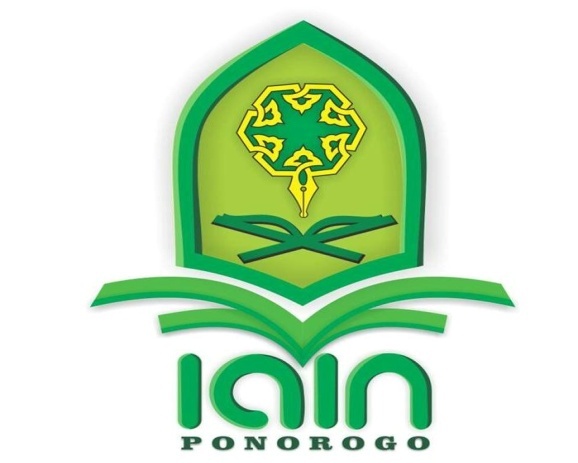 قدمته :
نور عينيرقم دفتر القيد : 202180057قسم تعليم اللغة العربيةكلية التربية والعلوم  التعليمية الجامعة الاسلامية الحكومية فونوروجو2022الملخصنور عيني. 2022. تطبيق طريقة المحاورة بتعليم اللغة العربية لتحسين مهارات الكلام لدى الطلاب الصف الثامن أ مدرسة الثناوية معاريف بالونج فونوروجو. قسم التعليم اللغة العربية ، بالجامعة الاسلامية الحكومية فونوروجو.المشرف الدكتور الحاج حسن الماجيستير.الكلمات الاساسية : المهارة الكلام ، طريقة المحاورة ، ومخرجات التعلميطبق هذا البحث طريقة المحاورة في تعلم اللغة العربية. طريقة المحاورة هي نشاط محادثة يتم استخدامه أو تطبيقه لتسهيل مهارات الكلام لدى الطلاب ، وقد أدرك الباحثون أن هناك مشكلة وراء عدم إتقان الطلاب للتحدث باللغة العربية ، وتستخدم هذه الدراسة البيانات كمواد للتحليل يقوم فيها الباحثون استخدام أنواع من البحث الإجرائي الصفي ، والذي يستخدم كخطوة واحدة لمعرفة عوامل وأسباب حدوث المشكلة ، ويتم استخدام طريقة المحاورة هذه كخطوة أولى في حل المشكلة أظهرت النتائج أن تطبيق أسلوب المحاورة يمكن أن يحسن من طلاقة التحدث لدى الطلاب ، ويمكن إثبات أنه في الحلقة الأولى فشل الباحث في تطبيق طريقة المحاورة بسبب العديد من العوامل التي ظهرت بعد قيام الباحثين بعمل الملاحظات. بعد أن قام الباحثون بملاحظات في الحلقة الثانية ، والتي يمكن إثبات أن الطلاب أسهل في تطبيق طريقة المحاورة التي تستخدم في المجموعات بدلاً من المحادثات الفردية ، وبالتالي يمكن استنتاج أن طريقة المحاورة، يمكن استنتاج أن تعلم اللغة العربية باستخدام طريقة المحاورة يمكن أن يحسن طلاقة التحدث لدى الطلاب ونتائج تعلم الطلاب للصف الثامن أ مدرسة الثناوية معاريف بالونج فونوروجو.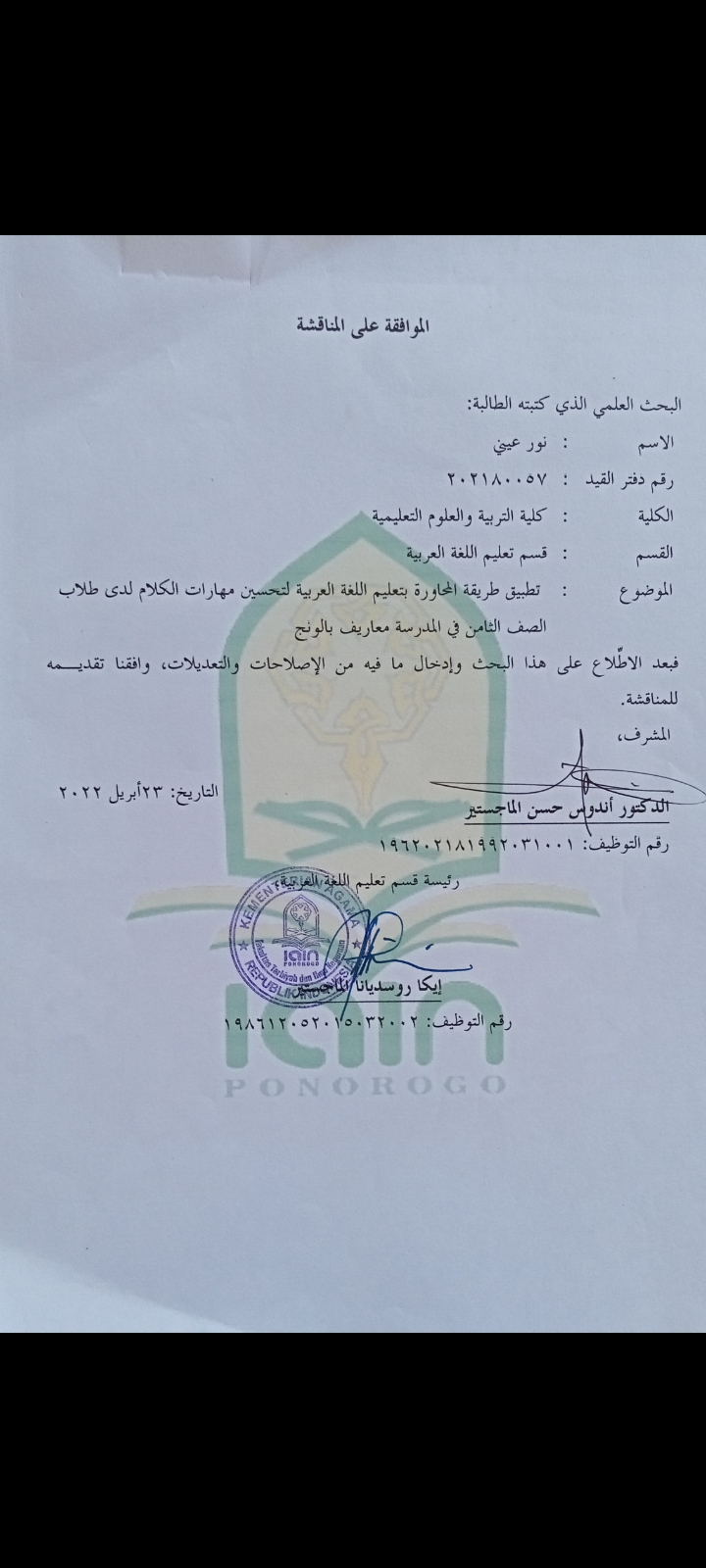 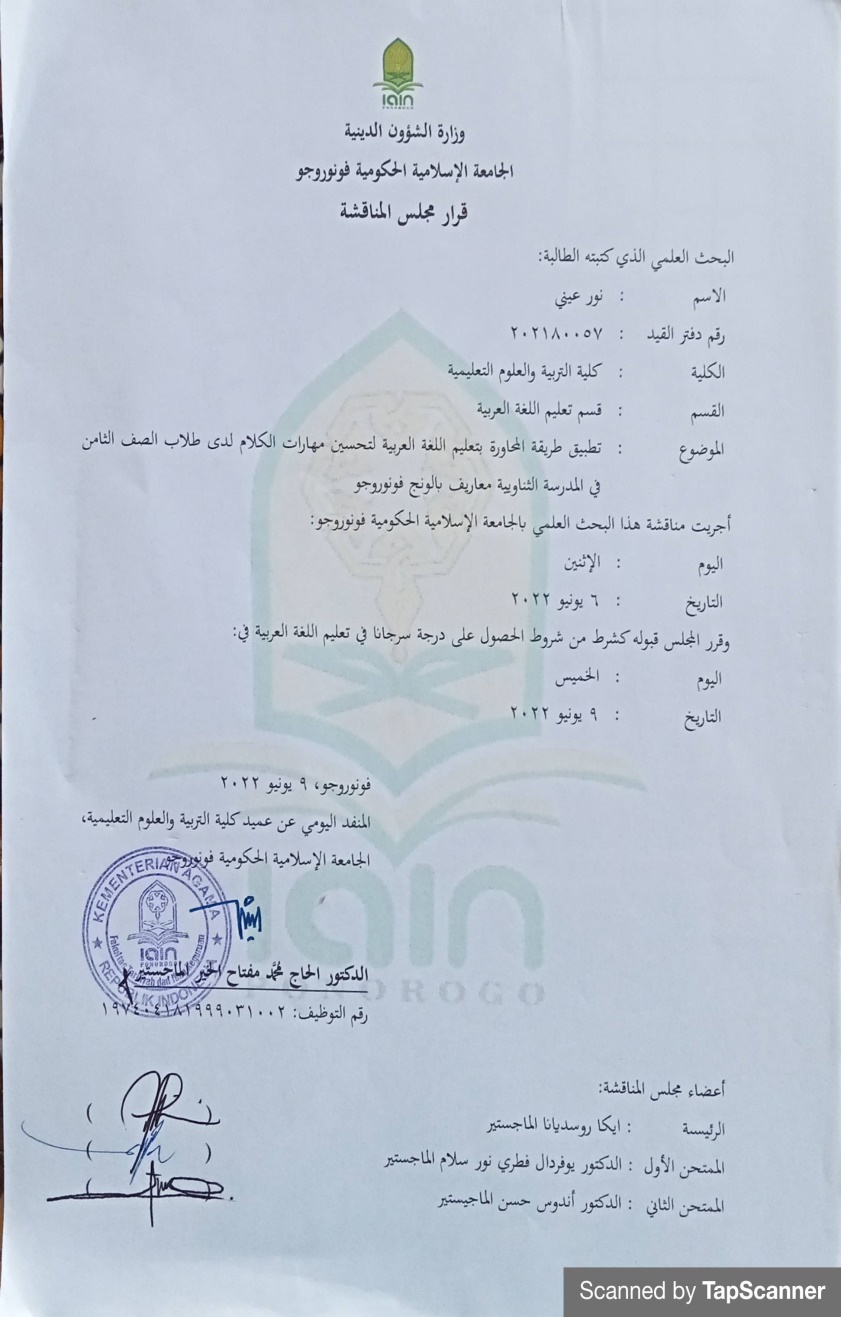 SURAT PERSETUJUAN PUBLIKASIYang bertanda tangan di bawah ini:Nama			: Nor AinyNIM			: 202180057Fakultas		: Tarbiyah dan Ilmu KeguruanJurusan		: Pendidikan Bahasa ArabJudul Skripsi/Tesis		: تطبيق طريقة المحاورة بتعليم اللغة العربية لتحسين مهارات الكلام لدى طلابالصف الثامن في المدرسة الثناوية معاريف بالونج فونوروجوMenyatakan bahwa naskah skripsi/tesis telah diperiksa dan disahkan oleh dosen pembimbing. Selanjutnya saya bersedia naskah tersebut dipublikasikan oelh perpustakaan IAIN Ponorogo yang diakses di etheses.iainponorogo.ac.id adapun isi dari keseluruhan tulisan tersebut, sepenuhnya menjadi tanggung jawab dari penulis.Demikian pernyataan yang saya buat, dapat digunakan dengan semestinya.Ponorogo, 28 Juni 2022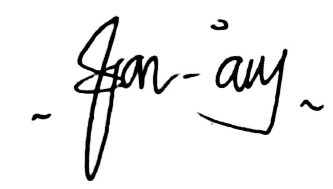  Nor Ainy           202180057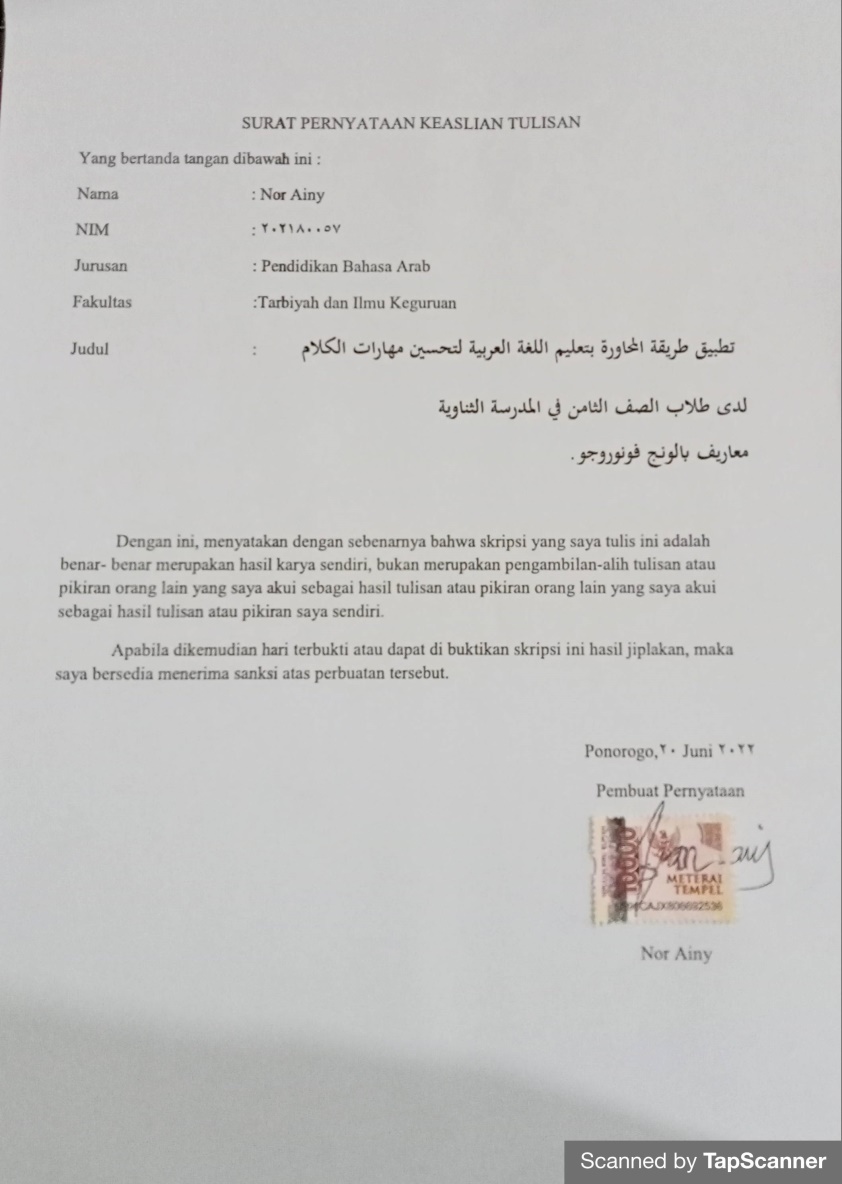 الباب الاولالمقدمة﴿أ﴾		خلفية البحث التعلم هو نشاط تدريسي يتم تنفيذه إلى أقصى حد يقدمه المعلم لطلابه من أجل تحقيق جميع الأهداف المرجوة في التعليم.تم تدريس تعليم اللغة العربية في إندونيسيا منذ أن كنت في روضة الأطفال إلى الكلية. مكانة اللغة العربية مهمة للغاية ، حيث اللغة العربية هي لغة القرآن التي يجب أن يتقنها المسلمون من خلال تعليم اللغة العربية. القرآن باعتباره الكتاب المقدس للمسلمين يستخدم اللغة العربية وبالطبع يجب عليهم كمسلمين قراءة القرآن وفهمه. كما تُمنح المكافآت لمن قرأها لأنها عبادة. يتم تشجيع المسلمين على دراسة محتويات القرآن لأنه يحتوي على أوامره ونواهيه ، وتوصياته وجوازه ، والشريعة الإسلامية ، وغيرها من التعاليم العالميةفي إندونيسيا ، يحتل تعليم اللغة العربية المرتبة الأولى في تعليم الدين الإسلامي. اللغة العربية لها مكانة مهمة واستراتيجية في دراسة وتطوير العلوم الإسلامية ، وحتى في تطور الحضارة الإسلامية. من المثير للاهتمام أن نلاحظ أن معظم الأعمال الفكرية الإسلامية ليست عربية (وليست مواطنين عرب) ، مثل الصيباوية (ت۱٨٠ هـ) ، والفاربي (ت ۳۳٩ هـ) ، وابن سيني (ت 428 هـ). وابن مسكاوية (932 هـ) - 1030 م) والغزالي (ت 1111 م) وهكذا. مكتوبة باللغة العربية ، لأن اللغة العربية كانت لغة العلم في ذلك الوقت. بمعنى آخر ، اللغة العربية ليست مجرد لغة التواصل اليومي بين المتحدثين ، بل هي لغة العلم القادرة على استيعاب ونقل خطابات الفكر والأعمال العلمية. يمكن القول إن تعلم اللغة العربية كان ناجحًا إذا كان التعلم فعالًا ، والتعلم فعالًا ، ويمكن أن يسبب جاذبية في التعلم  .الغرض من تدريس اللغة العربية من خلال مناهج وتقنيات تدريس اللغة وطبيعة التدريس والتعلم مهم للغاية ، فالطريقة هي الطريقة المستخدمة في عرض المادة اللغوية بشكل منتظم ، فلا يوجد جزء يتعارض مع الآخر. كل شيء يقوم على ما تم اختياره. التقنية هي شيء يحدث في الفصل وهو تطبيق للطريقة ، وهناك عدة طرق لتعلم اللغة العربية ، وهي منهج الترجمة النحوي ،الطريقة المباشرة ، طريقة القراءة ، الطريقة الصوتية ، الطريقة التواصلية ، الطريقة التواصلية أو المختلطة هناك حاجة لتعلم اللغة العربية حتى يتمكن الشخص من التواصل بشكل صحيح وصحيح مع بعضهم البعض وبيئتهم ، شفهياً وكتابياً. الغرض من تعلم اللغة العربية هو إتقان اللغويات ومهارات اللغة العربية ، مثل المثلية ، والمحاضرة ، والإنصاء ، والنحو ، والشرف. وذلك لاكتساب المهارات اللغوية. سيتم شرح إجادة اللغة العربية على النحو التالي: يجب أن تدرس المهارة وهي مهارات اللغة العربية التي يتم تعليمها للطلاب الاستماع والتحدث والاستماع والتحدث ، لأن الغرض من تعلم اللغة الأولى هو التحدث ، حتى يتمكنوا من ذلك. لنقل الرسائل للآخرين أو لأشخاص آخرين أو قادرة على التواصل حول شيء ما في اللغة.تهدف محادثة إلى (أ) تدريب ألسنة الطلاب على التعود على اللغة العربية وإتقانها (ب) إتقان التحدث باللغة العربية حول أي أحداث يواجهونها في الحياة اليومية و (ج) معرفة المحادثات باللغة العربية. المثلى مهارة لغوية التي يتم تعلمها لاكتساب مهارات الاستماع والقراءة ، سواء القراءة بصوت عالٍ أو القراءة بصمت. من خلال القراءة يمكن اكتساب القدرة على التعرف على الرموز المكتوبة وفهم محتوياتها. إنشاءات إن شاء هي مهارات اللغة العربية التي يتم تعلمها لتكون قادرة على الكتابة أو التأليف باللغة العربية ، سواء في الكتابة أو التهجئة أو التعبير عن المشاعر من خلال الكتابة والتي تسمى عادة التأليففي تعلم اللغة العربية ، يجب أن تبدأ بالمحادثة ، حتى مع الكلمات البسيطة التي تم فهمها وفهمها من قبل الطلاب لأنها بهذه الطريقة ستكون أفضل بحيث يكون هناك بشكل غير مباشر تكرار المفردات السابقة. بالإضافة إلى أنه من المتوقع تنشيط جميع حواس الطلاب الخمسة ، فيجب تدريب اللسان على المحادثة ، وتدريب العيون والسمع على القراءة ، وتدريب الأيدي على الكتابة والتأليف ، وإيلاء أهمية للجمل التي تحتوي على فهم و المعنى. أصبحت اللغة العربية في مرحلة تطورها اللغة الرسمية للعالم الدولي أو يمكن تسميتها لغة ثانية بعد اللغة الإنجليزية. فلا مبالغة إذا كان تعليم اللغة العربية يحتاج إلى مزيد من التركيز والاهتمام. تكمن المشكلة الآن في كيفية تحسين جودة اللغة العربية ، والتي لا يزال بعض الطلاب يعتبرونها لغة صعبة ، بل ويعتبرون تعلم اللغة العربية أمرًا مخيفًا جدًا للطلاب.هناك حاجة ماسة لدور المعلم / المربي كمحاولة لتشجيع أو تحفيز الطلاب على حب لغتهم العربية. كان وجود تعلم اللغة العربية موجودًا منذ قرون. كلما تقدم العصر والتكنولوجيا ، كلما تقدمت وتنوعت أهداف تعليم اللغة العربية وتعلمها. للغة العربية كباقي اللغات أربع مهارات وهي الاستماع ، ومهارات التحدث (الكالم) ، ومهارات القراءة ، ومهارات الكتابة ، ومهارات الكتابة.التحدث هو مهارة لغوية تتطور في حياة الطفل ، ولا تسبقها إلا مهارات الاستماع وفي ذلك الوقت يتم تعلم مهارات التحدث واللغة. القدرة على تأليف كلمات جيدة وصحيحة مهمة جدًا لحياة الإنسان ، سواء للتعبير عن فكرة أو لتلبية الاحتياجات الشخصية. يعد تعلم اللغة العربية أمرًا مهمًا للغاية بالنسبة لبيئة مدرسة الثناوية معارف بالونج مدرسة ، خاصة بالنسبة للصف السامن في مدرسة الثناوية معاريف بالونج. في تحسين القدرة على التحدث باللغة العربية بشكل صحيح.في مدرسة الثناوية معاريف بالونج هي مدرسة مكافئة لمدرسة ثانوية عامة تأسست في 1995 ودرست دروسًا في اللغة العربية كمادة إلزامية على الرغم من أن كل منها يستخدم منهج بمرور الوقت.تحسين جودة الطلاب في ، خاصة جودة دروس اللغة العربية. ومع ذلك منهج المستوى ، لا تزال معرفة الطلاب باللغة العربية منخفضة بسبب في مدرسة الثناوية معاريف بالونج فقدان رغبة الطلاب في تعلمها.التحدث هو مهارة لغوية تتطور في حياة الطفل ، ولا تسبقها إلا مهارات الاستماع وفي ذلك الوقت يتم تعلم مهارات التحدث واللغة.للقدرة على تأليف كلمات جيدة وواضحة تأثير كبير على حياة الإنسان ، سواء للتعبير عن أفكاره أو تلبية احتياجاتبناءً على نتائج البحث الأولي الذي تم إجراؤه في مدرسة الثناوية معاريف بالونج ، تبين أنه لا يزال هناك الكثير من الطلاب الذين فقدوا حماسهم لتعلم اللغة العربية والعديد من العوامل التي أثرت في ذلك. ويشار إلى ذلك من خلال نتائج التعلم المنخفضة ونقص المفردات التي يتعين عليهم استخدامها لتطبيق مهارة الكلام أو التحدث بشكل صحيح. ومع ذلك ، فإن معرفة الطلاب باللغة العربية حتى الآن لا تزال ضئيلة للغاية بسبب عدم رغبة الطلاب وتحفيزهم لتعلم اللغة العربية ، كما أن جو التعلم غير مواتٍ ، ونقص المفردات لممارسة التحدث باللغة العربية ويكون الطلاب أقل نشاطًا في حملها. خارج ممارسات القراءة التي يتم تنفيذها بشكل مستمر. في التحدث ، تعتبر الطلاقة من أهم الأشياء. يتطلب التحدث بطلاقة (الطلقة الم) التعود والشجاعة ، والتحدث بشكل غير صحيح بشكل متكرر للوصول إلى القدرة على التحدث بشكل صحيحللحصول على القدرة على التحدث بشكل صحيح ، يحتاج الطلاب إلى بناء الطلاقة والطلاقة. أنشطة التعلم المختلفة التي تتراوح من التحدث كتابة ، وممارسة التحدث ، والتعبير عن الأفكار وطرح الأسئلة وفقًا لموضوع التعلم ليست سوى بناء طلاقة في التحدث  وصحيح. إحدى الطرق التي سيتم تطبيقها في جبل معارف بالونج هي طريقة المحاورةتعلم اللغة العربية ، وخاصة في مهارات التحدث (الكالم) ، لم يطبق المعلم التعلم الذي سيجعل الطلاب مهتمين بممارستها وتطبيقها في الحياة اليومية. وذلك لأن الطلاب يعتقدون أنه من الصعب ممارسة التحدث باللغة العربية اليومية بسبب عدم استخدامها إليها. الصعوبات التي يواجهها الطلاب في ممارسة التحدث باللغة العربية لها بالتأكيد أسباب عديدة ،لكن السبب الذي يتم مواجهته غالبًا هو عدم امتلاكهم ما يكفي من المفردات للتحدث والدروس مملة لأن جو الفصل غير مواتٍ والطلاب أقل نشاطًا في تنفيذ ممارسات القراءة التي يتم تنفيذها بشكل مستمر حتى لا يتبعوا الدرس جيدا. هذه ضربة للمدرس ليكون لديه طريقة لتوليد رغبة الطلاب في زيادة المفردات ، كرأس مال لممارسة التحدث وخلق بيئة مواتية مع طرق تعلم ممتعة ، بحيث يتم التعلم بشكل مريح ويمكن تحقيق أهداف التعلم. عنوان هذا البحث هو تطبيق منهج المحاورة بتعلم اللغة العربية كمحاولة لتحسين مهارات التحدث لدى طلاب الصف الثامن في مدرسة الثناوية معاريف بالونج فونوروجو.﴿ب﴾تحديد البحث  تناسب بخلفية البحث السابقة ، فحددت الباحثة في الموضوع تطبيق طريقة المحاورة في تعلم اللغة العربية كمحاولة لتحسين مهارات التحدث لدى طلاب الصف الثامن مدرسة الثناوية معارف بالونج فونوروجو. ﴿ج﴾		اسئلة البحث كيف تطبيق طريقة المحاورة كمحاولة لتحسين مهارات التحدث باللغة العربية لطلاب الصف الثامن في مدرسة الثناوية معاريف بالونج فونوروجو؟﴿د﴾		أهداف البحثلمعرفة تطبيق  طريقة المحورة كمحاولة لتحسين مهارات التحدث باللغة العربية لطلاب الصف الثامن في مدرسة الثناوية معاريف بالونج فونوروجو.﴿ه﴾		فوائد البحثفوائد نتائج هذا البحث الإجرائي الصفي هي كما يليالفوائد النظريةتصبح كنزًا للمعرفة والتطوير وأنماط التعلم وتحسين جودة تعلم اللغة العربية  امكانية يمكن استخدام الاحتمالية كمادة للبحث أو التطوير للأطراف ذات الصلةالفوائد العمليةحل المشكلات التربوية التي تواجه المدارس كمساهمة فكرية شخصية في مشكلة تحسين جودة التعليم القائم على البحث.للمعلمينالتعرف على مشاكل الفصل وكيفية حلهاتعريف المعلمين بالابتكار والإبداع والاستباقيةتحسين احتراف المعلمللطالبتحسين فهم الطلابزيادة نشاط الطالب في التعلم ج.	 لللباحثينكتوفير لزيادة المعرفة وإضافة البصيرة في مجال التعليم﴿و﴾		التعريف العمليالمتغير العمليةإن متغير العملية في هذا البحث الإجرائي الصفي هو استخدام أسلوب المحاورة من خلال النصوص والصور التحادثية حول المهن المختلفة. يحتوي هذا المتغير على الجوانب التالية: ا) استخدام الوسائط التصويرية والنصوص التخاطبية للإدراك،۲) استخدام الوسائط التصويرية والنصوص المحادثة لتحفيز الطلاب على التعلم ،۳) استخدام الوسائط المصورة والنصوص التخاطبية لتوضيح مفاهيم التعلم ،۶) استخدام الوسائط التصويرية للرد على أسئلة الطلاب ،۵) استخدام الوسائط التصويرية لإنهاء الموضوع. يتم قياس قدرة المعلم لكل جانب من هذه الجوانب بواسطة أداة ورقة ملاحظة منظمة مزودة بوصف لملاحظات ميدانية أو ملاحظات فعلية ، ويتم تقييم النتائج نوعياً وكمياً كمواد للتفكير ومتابعة دورة التعلم.المتغيرة النتيجة المتغير الناتج من هذا البحث هو كفاءة الطلاب في القراءة العربية. تشمل المتغيرات الفرعية لطلاقة القراءة ما يلي: فهم المفاهيم التي يتم تدريسها ، وتكرار تفكير الطلاب نحو قراءة نصوص المحادثة ، والتي يتم قياسها باستخدام أداة ورقة الملاحظةالباب الثاني الاطار النظري، البحث السابق، الاطار التفكير،فرضيات العمل﴿أ﴾		الاطار النظريالطريقةتعريف الطريقةيسمى المدخل مجموعة من الافتراضات حول طبيعة اللغة وطبيعة تعليم اللغة وتعلمها. فلسفية بطبيعتها. الطريقة (الطريقة) هي خطة شاملة تهتم بتقديم اللغة بشكل منتظم ، ولا يوجد جزء يتعارض مع الآخر وكل شيء يعتمد على النهج المختار وهو إجرائي بطبيعته. العملية هي ما يحدث بالفعل في الفصل وهي تنفيذ للطريقة. ذات طبيعة التنفيذ. المقصود بالطرق المبتكرة هي الأساليب التي تجلب أفكارًا جديدة تتم مناقشتها حاليًا. بالرغم من أن هذه الطريقة لا تخلو من العيوب والعيوب ، أو أنها غير مناسبة للاستخدام ، إلا أن هناك عدة نقاط يجب تذكرها ، وهي: Lary Anger(1975)لديه مبدأ أن تعلم اللغة يجب أن يكون في جو ممتع وممتع قدر الإمكانيرى الأسلوب الفرد كإنسان كامل تتكامل فيه القوة الجسدية والعاطفية والعقلية والفكرية في عملية التعلStevick(1972:356)انطباعًا بأن نجاح الطالب في تعلم لغة أجنبية يعتمد على المعلم غالبًا ما يعطي وما يفعله في الفصل مع الطلاب.  طريقة المحاورةتعريف طريقة المحاورةوالمحاورة في اللغة محادثة أو حوار أو حديث. يمكن أن تعني كلمة "حوار" أو التي تسمى حوارًا باللغة العربية "إجابة" وتعني "سؤال وجواب" و "محادثة" و "حوار" ، وغالبًا ما تستخدم المعاني الأخيرة لاسم نوع من طرق التدريس. تتم كتابة كلمة "حوار" باللغة الإنجليزية بكلمة "حوار" والتي تعني أيضًا نطق المحادثة.المحاورة عبارة عن تبادل للأفكار أو الآراء حول موضوع معين بين شخصين أو أكثر. المحاورة هي أساس مهارات التحدث لكل من الأطفال والآباء. تعلم الحوار هو تعلم اللغة العربية الذي يتم تدريسه في البداية ، والهدف هو تمكين الطلاب من التحدث (التحدث) في المحادثة اليومية باستخدام اللغة العربية وفي قراءة القرآن في الصلاة والصلاة. في حين أن فكرة طريقة السؤال والجواب (المحاورة) وفقًا لـ هي طريقة سيفول بحري جمرة لتقديم الدروس في شكل أسئلة يجب الإجابة عليها ، خاصة من المعلمين إلى الطلاب ، ولكن يمكن أيضًا أن تكون من الطلاب إلى المعلمينبشكل عام ، تهدف مهارات التحدث إلى جعل الطلاب قادرين على التواصل لفظيًا بشكل صحيح وطبيعي باللغة التي يتعلمونها. ولكن بالطبع للوصول إلى مرحلة التواصل يجب أن يمر الطلاب بمراحل النشاط المناسب. يتطلب تعلم التحدث بلغة أجنبية معرفة لا تتعلق فقط بقضايا القواعد والمعنى ولكن أيضًا معرفة كيفية استخدام المتحدثين الأصليين للغة وفقًا للسياق.  تجادل نانا سودجانا بأن طريقة المحورة هي: طريقة تدريس تسمح بالاتصال المباشر الذي هو حركة ثنائية الاتجاه لأنه في نفس الوقت يحدث حوار بين المعلمين والطلاب.توجد في كل لغة عناصر يمكن رؤيتها بشكل منفصل ، على الرغم من أنها ترتبط ارتباطًا وثيقًا ببعضها البعض بل وتندمج لتشكل ظاهرة تسمى اللغة يختلف الأداء والمهارات اللغوية أيضًا. بعضها شفوي وبعضها مكتوب. البعض يتقبل (الاستماع والقراءة) والبعض الآخر منتج (التحدث والكتابة). وقد تم توضيح أن تدريس اللغة فيها يحتوي على عناصر مثل النحو السليم ، والمهارات اللغوية التي تتكون من: القراءة (القراءة) ، والكتابة (الكتاب) ، والتحدث (الكلام) ، و. الاستماع (الكلام) للاستماع لتدريب وتعليم كل من هذه العناصر والمهارات ، وقد تم تطوير أساليب أو تقنيات مختلفة. فالمراد بالمحاورة طريقة عرض اللغة في دروس اللغة العربية من خلال المحادثة. لذا فإن السؤال هو تحفيز فعال يشجع مهارات التفكير. تهدف طريقة السؤال والجواب هنا إلى تقديم المعرفة وبعض الحقائق التي تم تدريسها وتحفيز انتباه الطلاب بطرق مختلفة) مثل الإدراك والإلهاء والتقييم.الغرض من طريقة المحاورة وفوائدهفي عملية أنشطة التعلم ، تعتبر الأهداف هي الشيء الرئيسي الذي لا ينبغي أن تتجاهله كل مؤسسة تعليمية. لأن وجود أهداف في عملية التعلم يشير إلى أن عملية التعلم لها اتجاهات وأهداف واضحة لما أصبح الأهداف المراد تحقيقها. لتحقيق هدف ، بالطبع ، يتطلب علاقة متناغمة بين المكونات المشاركة في التعلم. مثل الأهداف والأساليب ووسائط التعلم والطلاب والمعلمين. وبالمثل مع التعلم بطريقة المحاوة ، فإن الهدف هو الشيء الذي هو الأولوية الرئيسية التي يجب تحقيقها.الأهداف التي يجب تحقيقها حسب أحمد عزان هي:تدريب لسان الطلاب على التعود على التحدث (التحدث) باللغة العربية بطلاقة.ماهر في التحدث باللغة العربية عن أي أحداث في المجتمع والعالم الدولي المعروف.قادر على ترجمة محادثات الآخرين عبر الهاتف والراديو والتلفزيون والمسجل وغيرها.تنمية الشعور بالحب والاستمتاع باللغة العربية والقرآن حتى يكون هناك استعداد لتعلمها واستكشافها.يمكن لطريقة المحاورة هذه أن تلهم إبداع الطلاب. من خلال التركيز على الموضوعات ذات الفائدة العالية ، سيحفز نموذج الحوار الأفكار الإبداعية التي يمكن أن تنمو جنبًا إلى جنب مع الدافع الذي يتطور لدى الطلاب. عند النظر إليها بشكل عام ، فإن الغرض من ممارسة التحدث للمبتدئين والمستويات المتوسطة هو حتى يتمكن الطلاب من التواصل شفهيًا بلغة عربية بسيطة. في حين أن الهدف النهائي لممارسة النطق هو نطق التعبيرات تعبير) وهو نقل الأفكار / الأفكار / الرسل إلى الآخرينائ).خطوات طريقة المحاورةتحضير مادة المحاورة بعناية وتحديد الموضوع الذي سيتم عرضهتعديل مادة الحوار مع مستوى تنمية وقدرة الطلاب. لا تعطي حوار بكلمات وجمل طويلة لا يفهمها الطلاب ولا يفهمونها. ابدأ بالكلمات والجمل التي يتقنها الطلاب. مثل إدخال القرطاسية المدرسية والأواني المنزلية ، بعد أن تقدمت اللغة العربية إلى حد ما ، زادت إلى تكوين الكلمات وترتيبها في جمل مثالية. ثم يستمر توسيع نطاق الموضوع ، ويتم تطويره دائمًا.يجب على المعلم أولاً أن يشرح معنى الكلمات الواردة في الحوار. من خلال كتابتها على السبورة. بعد التفكير في فهم الطلاب ، يطلب المعلم من الطلاب التدرب أمام الفصل. ويستمع الأصدقاء الآخرون وينتبهون قبل أن يحصل على المنعطف التالي.في الحوارات عالية المستوى ، يلعب الطلاب المزيد من الأدوار ، بينما يحدد المعلم الموضوعات التي سيتم مناقشتها في الحوار. وبعد بدء الحدث ، كان دور المعلم مجرد منظم للحوار. من أجل أن يكون الحوار رياضيًا ويسير وفق الأهداف الموضوعة.بعد انتهاء الحوار يفتح المعلم منتدى للأسئلة والأجوبة والأمور التي يجب مناقشتها حول الحوار الذي انتهى للتو. إذا كانت هناك أشياء لم يتم فهمها و فهم الطلاب ، يعيد المعلم الشرح مرة أخرى ويلاحظه على السبورة ويطلب من الطلاب تدوينه في دفتر ملاحظات التمكن الفعال للغة ، هذا هو الخير والناجح ، وليس مجرد إتقان سلبي. إذا قابلت عربًا ، فلن يتمكن الطلاب من التحدث / التواصل. هذا غريبفي الفصل أن يتكلم المدرس اللغة العربية. من المستحيل أن يتقن الطلاب اللغة العربية إذا لم يتحدث المعلم اللغة العربية أبدًا / نادرًافي حال استئناف الحوار في الاجتماع القادم ، يجب أن يكون المعلم قادراً على وضع حدود والموضوع الذي سيتم عرضه بعد ذلك. حتى يتمكن الطلاب من إعداد أنفسهم بشكل أفضل لأن الحوار هو أهم شيء في تعلم اللغة العربية :إنهاء جلسة الدرس وذلك بتحفيز الطلاب وتشجيعهم على الدراسة الجادةالاقتراحات التي يجب مراعاتها في الحوار.تجرؤ على القيام / ممارسة المحادثات من خلال القضاء على مشاعر الخجل والخوف من أن تكون مخطئًا.مضاعفة المفردات والجمل بجد باستمرار. على سبيل المثال يوم 10 مفردات.ممارسة أدوات السمع والنطق بانتظام لتصبح بطلاقة وطلاقة ،يقرأ باستمرار الكثير من الكتب باللغة العربيةخلق بيئة في جو عربي.أحب المدرسين والأصدقاء الذين يجيدون اللغة العربية ، اجعلهم أصدقاء مخلصين. في لحظات معينة ، يمكن استخدامها كمكان لطرح الأسئلة.تعليم الأطفال وتدريبهم على التحدث باللغة العربية ، وليس فقط اتباع القواعد العربية. نقاط القوة والضعف في طريقة المحورةمزايا طريقة المحورة بينت نانا سجانا مزايا هذه الطريقة :يمكن أن يكتشف إلى أي مدى تم إتقان الموضوع وفهمه من قبل الطلاب.تشجيع الطلاب وتحفيزهم على التفكير.توفير الفرص للطلاب لطرح الأسئلة والمشاكل التي لم يتم فهمها وفقًا لسيفول بشري جمرة ، فإن مزايا طريقة المحورة هي:يمكن للأسئلة جذب انتباه الطلاب وتركيزه ، حتى عندما يكون الطلاب صاخبين ، يستعيد الطلاب النعاس قوتهم ويفقدون النعاس.تحفيز الطلاب على تدريب وتطوير قوة التفكير ، بما في ذلك قوة الذاكرةتنمية شجاعة الطلاب ومهاراتهم في الإجابة والتعبير عن الآراءوبحسب سيف بشري جمرة ، فإن عيوب طريقة المحورة هي :يشعر الطلاب بالخوف ، خاصةً إذا كان المعلم غير قادر على تشجيع الطلاب على أن يكونوا شجعانًا ، من خلال خلق جو غير متوتر ، ولكنه حميمي.ليس من السهل طرح أسئلة تتناسب مع مستوى التفكير ويسهل على الطلاب فهمهاغالبًا ما يضيع الكثير من الوقت ، خاصةً عندما لا يتمكن الطلاب من الإجابة على سؤالين أو ثلاثة أسئلة في عدد كبير من الطلاب ، قد لا يكون هناك وقت كافٍ لإعطاء الأسئلة لكل طالبمهارات الكلامفي عملية التعلم ، يجب على المعلمين التأكيد على مهارات الطلاب في القراءة ، لأن الطلاب الذين يصعب عليهم القراءة سيجدون صعوبة في أنشطة التدريس والتعلم.تعريف الكلامتعريف التحدث وفقًا للقاموس الإندونيسي الكبير ، فإن التحدث المكتوب هو قول أو التحدث أو التحدث أو ولادة الآراء (بالكلمات والكتابة وما إلى ذلك) أو التفاوض. التحدث هو شكل من أشكال الاتصال اللفظي الذي يقوم به البشر في سياق التعبير عن الأفكار والأفكار التي تم تجميعها في العقل. نشاط التحدث في الحياة اليومية هو حاجة إنسانية ككائن اجتماعي لأن كل إنسان يجب أن يتواصل دائمًا مع الآخرين. يمكن تفسير التحدث بشكل عام على أنه نقل لنوايا المرء (أفكار ، أفكار ، قلوب) للآخرين باستخدام اللغة المنطوقة حتى يمكن فهم هذه النوايا من قبل الآخرين.طرح رأي آخر من قبل تاريغان (1990) أن التحدث هو القدرة على نطق أصوات النطق ، والكلمات للتعبير عن الأفكار والأفكار والمشاعر والتعبير عنها ونقلها. وفي الوقت نفسه ، ذكر هريادي وزمزادي (1996/1997) أن التحدث هو في الأساس عملية اتصال لأنه ينطوي على نقل الرسائل من مصدر إلى آخر. وفقًاسابارتي اكارغا وآخرون (1992) ، تتبع أنشطة التحدث دائمًا أنشطة استماع ، ومهارات التحدث تدعم مهارات الكتابة ، كما ترتبط أنشطة التحدث ارتباطًا وثيقًا بأنشطة القراءة. عادة ما يكون الشخص الذي يتمتع بمهارات استماع جيدة متحدثًا جيدًا أيضًا. سيحاول المتحدث الجيد جعل المستمع قادرًا على التقاط محتوى المحادثة. التحدث هو أكثر من مجرد نطق الأصوات أو الكلمات. التحدث هو وسيلة لتوصيل الأفكار التي يتم تجميعها وتطويرها وفقًا لاحتياجات المستمع أو المستمع. الكلام هو أداة (أداة) تكشف للمستمع. يتضمن المفهوم الأساسي للتحدث كوسيلة اتصال تسعة أشياء. الأقسام التسعة هي كما يلي :التحدث والاستماع هما نشاطان للتنفسالتحدث هو عملية فردية للتواصلالكلام تعبير إبداعيالحديث هو السلوكالحديث هو سلوك مكتسبيتأثر التحدث بثروة من الخبرةالكلام وسيلة لتنعيم الأفقالقدرة اللغوية والبيئة وثيقة الصلةالتحدث هو تعبير شخصي ، وبناءً على الرأي أعلاه ، يمكن استنتاج أن التحدث هو عملية اتصال لنقل الأفكار والمشاعر والأفكار إلى الآخرين باستخدام اللغة المنطوقة.المفردات     المفرودات هي أحد عناصر اللغة التي يجب أن يتقنها متعلمي اللغة الأجنبية لاكتساب مهارات التواصل بتلك اللغة. يمكن أن يساعد إتقان المفردات العربية بشكل كاف شكل جيد باستخدام اللغة. وقال لهورن ، فإن المفردات عبارة عن مجموعة من الكلمات التي تتكون منها اللغة.  دور المفردات في إتقان المهارات الأربع اللغة ضرورية للغاية مثل ذكر الخادم هو تلك القدرة لفهم المهارات اللغوية الأربع انها حقا تعتمد على الإتقان مفردات المر ء. لا شك أن المفرودات مهمة جدا فيها تعلم اللغة الأجنبية بما في ذلك اللغة العربية ، ولكن إذا لم تستخدم في الهيكل الجملة ووضعها في سياقها ، إذن تصبح المفرودات بلا معنى.وقال هوم المفردات هي مجموعة من الكلمات التي تتكون منها اللغة. دور المفردات في إتقان المهارات اللغوية الأربع ضروري للغاية حيث أنه من الواضح أن القدرة على فهم المهارات اللغوية الأربع تعتمد على إتقان الفرد للمفردات. ومع ذلك ، فإن تعلم   بمعنى أنه لا يكفي امتلاك مهارات لغوية بمجرد ، ا لتعلم المفردات وحدها ً اللغة ليس مرادف حفظ الكثير من المفردات فقط. لا يمكن إنكار أن المفرودات مهمة ا ً جد في تعلم اللغات الأجنبية بما في ذلك العربية، ولكن إذا لم يتم استخدامها في بناء الجملة ووضعها في سياقها، تصبح المفرودات بلا معنى.ترتبط المفرودات التي نستخدمها ا ً ارتباط ا ً وثيق بالمعنىى، على الأقل إذا أردنا فهم الرقم، فهناك أربعة مستويات من المعنى يجب أن ننتبه إليها، وهي المعنى الصرفي والمعنى المعجمي ومعنى التنغيم والمعنى النحويي ، ا لقاموس إندونيسيا الكبير ً إستعاب هو فعل للسيطرة أو فهم النظرية.  وفق إستيعاب من قوة الكلمة وهو ما يعني العملية أو الطريقة أو فعل الإتقان أو الفهم ليستخدم.  لذا فإن إستيعاب هو فهم النظرية والقدرة على ذلك طبق النظرية. إستيعاب المفردات العربية هو القدرة في الكلمات الأساسية ، يكون تعلم اللغة العربية من خلال القدرة على إتقانها مفردات عربية.  الهدف من إتقان اللغة أن البشر يمكن أن يتواصل بشكل جيد ، ثم يجب على المتعلم إستعاب المفردات لأن المفردات ستساعد  ا في تعلم لغة أجنبية.  ثروات مفردات الشخص بشكل عام هي صورة من مستوى ً كثير الطلاب التعليم. إستعاب المفردات في اللغة العربية مهم جدا لأنها مفيدة لتعلم المهارات اللغوية ، أي الاستماع ، الكتابة والقراءة والتحدث في دروس اللغة العربية.تعليم المفردات هى مهمة لمن يريد ان يتعلم عن اللغة الثانية او اللغة الأجنبية, بهدف ان يكون الطلاب قادر على تفوق المفردات ويقدر على إستخدام المفردات فىشكل جملة اللغة الهدف بشكل صحيح. تعليم المفردات يتكون تعليم المفردات على  16شكل جملة اللغة الهدف بشكل صحيح. كلمتين، هما التعليم و المفردات. أما التعليم هو عملية نقل المعلومات من الكتب أو من المعلم إلى المتعلم. و أما المفردات هى قائمة الكلمة. يشكل تعليم المفردات جزءا رئيسيا فى دراسة اللغة. وكذالك فى رأي الآخر ان تعليم اللغة او الكلمة العربية للتلاميذ الاجانب هو ان يكون التلميذ قاد را على ترجمة الكلمة وتحدى معنى المفردات ونطقها السليم، وكذالك قدر التلاميذ ان يستخدم الكلمة المناسبة فى سياق الجملة السليمة.  من الرأي السابقة عرفنا ان تعليم اللغة الام و االغة الثانية محتلف فى المعنى اللغة واهداف تعليمها ولذالك ان تعليم المفردات هو اساس تعليم اللغة الثانية و شروط من الشروط ليجد اللغة لكى يفهم التلاميذ معانيها حين يريدون ان يتكلم او حين تعرضون حتى يسبحوا قادر على استخدامها لفهم الكتاب المقرر والتعبير او شيئ آخر من مجال اللغة. إن معيار الكفاءة فى تعليم المفردات هو ان يكون التلاميذ قادرا على ان يستخدم الكلمة المناسبة فى المكان المناسب. واما معيار الكفاءة فى تعليم المفردات فهى كما يلى:  أ. يستطيع التلاميذ نطق الحروف من المفردات.  ب. يفهم التلاميذ معنى المفردات المستقلة أو فى السياق. ج. يعرف التلاميذ طريقة الإشتقاق من المفردات. د. يجرد التلاميذ وصف المفردات فى تركيب لغوي صحيح. ه. يقدر التلاميذ استخدام الكلمة المناسبة فى المكان المناسب. ومن الفقرة السابقة نخلق الباحث ان تعليم المفردات مهم جدا لان تعلبم المفردات أساس والشروط من شروط اكتساب اللغة الثانيةقد يختلف خبراء تعليم العربية كلغة أجنبية فى معانيها وأهدافيها. وأما أهمية المفردات فى تعليمها فهى كما يلى:  أ. أن تعليم المفردات مطلب أساسى من مطالب تعليم العربية وشرط من شروط إيجابتها.ب.  أن حقيقة اللغة مجموعة من المفردات حتى لا يمكن الناس فهم اللغة قبل معرفة معانى المفردات منها.  ج.  كانت التلاميذ استيعابا كثيرا من المفردات يشعرون بالسهولة فى تعليم اللغة الع ربية.  د. تقديم مفردات جديدة للطلاب أو الطلاب سواء من خلال قراءة المواد أو فهم المصمم. ه. تدريب الطلاب أو الطلاب على نطق المفردات بشكل صحيح ، لأن النطق الجيد والصحيح يؤدي إلى مهارات التحدث والقراءة الجيدة والصحيحة. و. قادرة على تقدير وعمل المفردات في التعبير الشفهي والكتابي وفقا للسياق الصحيح  	المفردات أمر ضروري لأن المفردات عنصر من عناصر اللغة ّ وهذه تدل أن تعل المستخدمة فى تعليم اللغة العربية. فى مرحلة الإبتدائية لغة العربية لتلاميذ صعوبة الأن الطريقة الأولى هى إعطاء تعليم المفردات وتراكيبها.فى تعليم المفردات يكون العديد من المشكلات تعليم المفردات، منها:   أ. تعليم المفردات لا تقف وحدها.  ب.  المفردات لا يعلم بذاتها ولكن تتعلق التدريس مطلعة، إستماع، إنشاء و محدثة.ج. تحديد المعنى    كلمة واحدة عندها كثير من المعنى. هذه من المشكلات لطلاب اللغة الأجنبية. فى هذه الوصيلة، لمبتدئ أحسن من المدرس يعلم الذى مطابقا بالسياق.الطلاب فقط، لكى لا يتكثرت الإهتمام والذكر الطلاب. لطبقة الأعلى، شرح المعنى يستطيع بنموة لكى الطلاب لها معرفة وسيعة عن المعنى الكلمة.  د. المفردات فى السياق كثير من المتردفات صعوبة لم يفهم مطابقا بدون يعرف إستخدامها فى الجملة. لا بد يعلم هذه للمفردات بالسياق لكى يسهل للطلاب فى الفهم الكلمة الصعبة.  ه. الترجمة فى تعليم المفردات  يعلم معنى الكلمة بالطريقة ترجمة إلى اللغة الأم وهى من أسهل من الطرائق، ولكن لها عدد من الضعف.  و. من طريقة السعوبة قسم مفردات اللغة العربية لطلاب الإندونيسييا إلى ثلاثة قسما.وأما مشكلات تعليم المفردات عند أحمد فؤاد أفندى:  أ. تعليم المفردات لا تقف وحدها.  ب.المفردات ليست تعليم بذاتها ولكن تعلق بتدريس المطالعة،         والإستماع، والإنشاء و المحادثة.   ج. محدود المعنى كلمة واحدة عندها كثير من المعنى. هذه من المشكلات لطلاب اللغة الأجنبية. فى هذه الوصيلة، لمبتدئ أحسن من المدرس يعلم الذى مطابقا بالسياق الطلاب فقط، لكى لا يتكثرت الإهتمام والذكر الطلاب. لطبقة الأعلى، شرح المعنى يستطيع بنموة لكى الطلاب لها معرفة وسيعة عن المعنى الكلمة.  د. المفردات فى السياق كثير من المتردفات صعوبة لم يفهم مطابقا بدون يعرف إستخدامها فى الجملة. لا بد يعلم هذه للمفردات بالسياق لكى يسهل للطلاب فى الفهم الكلمة الصعبة.  ه. الترجمة فى تعليم المفردات  يعلم معنى الكلمة بالطريقة ترجمة إلى اللغة الأم وهى من أسهل من الطرائق، ولكن لها عدد من الضعف. وأما مشكلات تعليم المفردات عند أحمد فؤاد أفندى:  أ. تعليم المفردات لا تقف وحدها.  ب.المفردات ليست تعليم بذاتها ولكن تعلق بتدريس المطالعة، والإستماع، والإنشاء و المحادثة.        ج. محدود المعنى  ج . التحدث الغرضالتحدث هو في الأساس عملية اتصال ، لأنه يوجد فيه نقل للرسائل من مصدر إلى آخر. من خلال إيصال المتحدث يمكن أن يعبر عن أفكاره ومشاعره للآخرين. سيؤثر الإفصاح عن الأفكار الصحيحة والمناسبة على التواصل مع الآخرين. لذلك ، يلعب الحديث دورًا مهمًا في التواصل ، حيث توضح علاقته بالغرض من التحدث وفقًا لـ Ochs and Winkler (1979) بشكل عام الغرض من التحدث على النحو التالي : شجع المتحدث أو حثه على التشجيع والإثارة وإظهار الاحترام والتفاني.الإقناع يحاول المتحدث التأثير على معتقدات الموقف العقلي / الفكري لدى مستمعيه.يتطلب تحريك المتحدث فعلًا أو رد فعل جسديًا من المستمع عن طريق إثارة المشاعر.إعلام يحاول المتحدث أن يصف أو ينقل شيئًا ما إلى المستمع ، على أمل أن يعرف المستمع شيئًا ما ، والمعرفة وما إلى ذلك.المتكلمون المسلمون يعني ابتهاج ، للترفيه عن المستمعين بحيث يتم فصلهم عن الروتين الذي يمر به المستمعون. علاوة على ذلك ، هناك العديد من العوامل التي يجب أخذها في الاعتبار والتي ستحدد نجاح أو فشل أنشطة التحدث ، وهي عوامل المتحدث والمستمعتعريف التعلمالتعلم هو تغيير دائم نسبيًا في السلوك ناتجًا عن الخبرة السابقة أو من التعلم الهادف أو المخطط له. التعلم هو نشاط يقوم به كل فرد في العملية التعليمية بأكملها للحصول على تغييرات سلوكية في شكل المعرفة والمهارات والمواقف. التعلم هو نشاط عملي وهو عنصر أساسي للغاية في تنظيم نوع ومستوى التعليم.وفقًا لـ  فإن التعلم ليس مجرد جمع المعرفة وينا سنجايا ، ولكنه عملية عقلية تحدث داخل الشخص. وفقًا لروسمان ، التعلم هو في الأساس عملية تفاعل مع جميع المواقف التي تحيط بالفرد. من معاني التعلم العديدة أعلاه ، يمكن الاستنتاج أن التعلم هو تغيير في السلوك يقوم به الأفراد بحيث يكون هناك إضافة للمعرفة والمهارات والمواقف كسلسلة من الأنشطة نحو تنمية شخصية الإنسان بأكملها.نتائج التعلم هي نتائج التعلم من الفرد الذي يتفاعل بنشاط وإيجابية مع بيئته. وفقًا لـتكون نتائج التعلم عندما يتعلم عمر هاماليك شخص ما أنه سيكون هناك تغيير في السلوك لدى هذا الشخص. علاوة على ذلك ، ذكر نانا سوجانا Winkel أن نتائج التعلم هي قدرة داخلية أصبحت ملكية شخصية للشخص وإمكانية قيام هذا الشخص بشيء وفقًا لقدراته. وفقًا لـ  فإن نتائج التعلم هي كفاءات أو مهارات يمكن للطلاب تحقيقها بعد المرور بأنشطة التعلم التي صممها وتنفيذها المعلمون في مدارس وفصول معينة. وفي الوقت نفسه ، وفقًا لجاني وبريجز ، فإن نتائج التعلم هي قدرة الشخص بعد اتباع عملية تعلم معينة. استنادًا إلى نظرية تصنيف بلوم ، يتم تحقيق نتائج التعلم من خلال ثلاث فئات للمجال ، وهي المجالات المعرفية والعاطفية والنفسية الحركية. يتكون المجال المعرفي من ستة جوانب ، وهي عالم الذاكرة ، وعالم الفهم ، وعالم التطبيق، وعالم التحليل ، والتوليف ومجال التقييم. لذا فإن نتائج التعلم هي القدرات التي يمتلكها الطلاب بعد اتباع عملية التعلم التي تشمل القدرات المعرفية والعاطفية والنفسية الحركية. من الفهم أعلاه يمكن أن نستنتج أن نتائج التعلم هي النتائج المعطاة للطلاب في شكل تقييم بعد اتباع عملية التعلم من خلال تقييم المعرفة والمواقف ومهارات الطلاب مع التغييرات في السلوك﴿ب﴾		إطار التفكيرطريقة المحاورة من الأساليب المبتكرة عند تطبيقها في التعلم. في الممارسة العملية، يجب على الطلاب أن يكونوا نشيطين في التحدث، بالإضافة إلى أن الطلاب يمكنهم ذلك يعبر عن نفسه في الحوار من خلال التدريب بطلاقة على التحدث باللغة العربية. الشيء الأكثر أهمية هو أن الطلاب يمكنهم فهم عملية التعلم الممتعة والمشاركة بنشاط فيها.يعتبر نشاط الطلاب بمثابة أساس في التعلم ونتائج تعلم الطلاب هي الأهداف التي يجب تحقيقها. لأن العديد من الطلاب أذكياء، لكنه كسول. يمكن أن ينشأ هذا الكسل من عوامل داخلية وخارجية. العوامل الداخلية، من بين أمور أخرى، عدم الاهتمام بالموضوعات، والارتباك المصادف في فهم المادة ، وغيرها. تشمل العوامل الخارجية، من بين أمور أخرى، الأساليب الأقل فعالية، وزملاء الدراسة غير الداعمين، وغيرها. لذلك ، مع تنفيذ طريقة المحورة، من المأمول أن يتمكن الطلاب من تحسين طلاقة التحدث باللغة العربية في المواد العربية في الفصل الثامن من مدرسة الثناوية معاريف بالونج. ﴿ج﴾ فرضية العملبناءً على الوصف الذي أوضحه الباحث ، فإن الفرضية في هذا البحث هو طريقة المحاورة التي يمكن أن تحسن طلاقة الطلاب في التحدث باللغة العربية في المواد العربية في الفصل الثامن أ مدرسة الثناوية معاريف بالونجالباب الثالثمنهج البحث﴿أ﴾		نوع البحثاستخدمت الباحثة نوع بحث الإجرائي اوClassroom Action Researc في الفصل الدراسي هو بحث إجرائي في الفصل يتم إجراؤه بشكل مستقل ، مما يعني أن الباحث يجري بحثًا إجرائيًا في الفصل دون تعاون مع مدرسين آخرين.في هذه الحالة ، يشارك الباحث بشكل مباشر في تخطيط الإجراءات ، واتخاذ الإجراءات ، والمراقبة ، والتفكير ، وغيرها. وهذا مبني على تصريح سهرسيمي ، وهو "في هذه الظروف يقوم المعلم بملاحظاته الخاصة بنفسه أثناء قيامه بعمل ما. قيد الدراسة هم طلاب الصف الثامن.أ. في عملية التنفيذ ، يقوم الباحث باتخاذ الإجراءات التي سيتم التحقيق فيها حول موضوع البحث ، بما في ذلك :نشاط الطالب في عملية التعلم في المواد العربيةتظهر نتائج تعلم الطلاب من خلال طلاقة الطلاب في القراءة في عملية تعلم المواد العربية﴿ب﴾		موضوع البحثو كان موضوع هده الدراسة في المدرسة الثناوية معاريف بالونغ ، قرية جالين ، فونوروغو. يتم إجراء هذا البحث العملي في الفصل الدراسي في الفصل الدراسي الزوجي لعام 2022 ، في عملية التدريس والتعلم بدءًا من 08.45- 10.05 يبلغ عدد الطلاب 18 طالبًا وطالبة. ﴿ج﴾		مصادر البيانات و البيانات البياناتالبيانات حقيقة أو رقم يمكن استخدامه كمصدر للمعلومات. إن البيانات الموجودة في هذا البحث الإجرائي في الفصل هي جميع الحقائق والأرقام حول عملية تعلم اللغة العربية، وخاصة في مادة الحوار من خلال تطبيق طريقة المحاورة على طلاب الصف الثامن أ.مصادر البياناتيتعلق مصدر البيانات في هذه الدراسة بالحصول على البيانات اللازمة لمواد الدراسة في تحليل البيانات. مصادر البيانات المطلوبة في هذه الدراسة هي من المصادر والوثائق وعملية التدريس والتعلم ، أما المعلومات المطلوبة فهي معلومات عن قدرة الطلاب على إتقان مادة تعلم القرعة ، ومصادر البيانات التي تم جمعها من هذا البحث هي :الأشخاص المراجعون هم مدرسون وطلاب الفصل الثامن أ الثناوية  معاريف بالونجتقام أماكن وفعاليات أنشطة التدريس والتعلم داخل الفصل في وقت عملية التدريس والتعلم باستخدام طريقة المحاورةالوثائق والمحفوظات المستخدمة تشمل بيانات عن عدد الطلاب ، وبيانات عن عدد المعلمين، وقائمة الدرجات الثامن أ. معارف بالونج وبيانات أخرى تدعم تنفيذ البحث مدرسة تسناوية معاريف بالونغ.﴿د﴾		أسالب جمع البياناتتعد أسلب جمع البيانات هي الخطوة الأولى الأكثر إلحاحًا واستراتيجية في إجراء البحث، لأن الغرض الرئيسي من هذا البحث الإجرائي في الفصل هو الحصول على البيانات. هناك عدة أشكال من تقنيات جمع البيانات تتكون بشكل عام من الملاحظة والمقابلات والتوثيق. لذلك ، فإن تقنيات كتابة البيانات المستخدمة في هذه السيارة هي المراقبة والتوثيق والاختبارات.الملاحظةالملاحظة هي نشاط مراقبة (بحث عن البيانات) لمعرفة مدى نجاح تحقيق التأثير من تحقيق الهدف. يمكن ممارسة هذا من خلال مراقبة المبادئ التوجيهية والملاحظات الميدانية والمجلات اليومية ومراقبة الأنشطة في الفصل ووصف التفاعلات في الفصل وأجهزة التسجيل والعمليات الأخرى. أجريت هذه الملاحظة بهدف مراجعة مدى فاعلية طريقة المحاورة في  تعلم اللغة العربية في استخدام طريقة المحاورة ومعرفة تأثير هذه الطريقة على نشاط الطالب في عملية التعلم.التوثيقمعنى التوثيق هو تسجيل الأحداث أو جمع البيانات في شكل عملية جمع أو معالجة أو إعداد الموارد في شكل كتابة أو صور أو أعمال مهمة لشخص ما. يمكن القيام بجمع البيانات في شكل وثائق قام به باحثون في أنشطة تعلم مواد اللغة العربية في الفصل الثامن أ مدرسة الثناوية معاريف بالونج باستخدام طريقة المحاورة من خلال جمع الصور المتعلقة بعملية التعلم في الفصل.الاختبارالاختبار هو أداة للقياس لجمع المعلومات ، وخصائص الكائن ، ومن بين كائنات الاختبار قدرات الطلاب ، تصف ردود المتقدمين للاختبار على عدد من الأسئلة قدرة المتقدمين للاختبار في مجالات معينة. بحيث يكون الاختبار أداة قياس للحصول على معلومات حول نتائج تعلم الطلاب التي تتطلب إجابات أو إجابات صحيحة أو خاطئة. الاختبار هو أداة أو إجراء يستخدم لاكتشاف أو قياس شيء ما في الغلاف الجوي بطريقة وقواعد محددة مسبقًا. الاختبار المستخدم هو اختبار شخصي ، والذي يكون بشكل عام في شكل مقال (وصف). اختبار نموذج المقالة هو نوع من اختبار تقدم التعلم الذي يتطلب إجابات مناقشة أو وصف.تم إجراء هذا الاختبار لطلاب الصف الثامن أ مدرسة التسناوية معاريف بالونج ، وكان الغرض من هذا الاختبار هو قياس والحصول على المعلومات المتعلقة بنتائج تعلم الطلاب لمواد لغة أرانب باستخدام طريقة المحورة التي تم تسليمها.﴿ه﴾		أدوات البحثأداة البحث هي أداة تستخدم لجمع البيانات في الدراسة. الأدوات التي سيتم استخدامها في هذا البحث هي :دليل المراقبةأسئلة الاختبارالتوثيق﴿و﴾		تقنيات تحليل البيانات ومؤشرات النجاحتحليل البيانات الفنيةالتحليل الفني للبيانات في هذا البحث هو التحليل الفني للبيانات النوعية ، والأنشطة في هذا التحليل النوعي للبيانات هي :تقليل البياناتيعني تقليل البيانات التلخيص واختيار الأشياء المهمة والبحث عن الموضوعات والأنماط. عن طريق تقليل البيانات ، سيسهل على الباحثين جمع المزيد من البيانات ويسهل على الباحثين استخلاص استنتاجات من نتائج البحث.عرض البيانابعد تقليل البيانات ، فإن الخطوة التالية هي عرض البيانات. يمكن تقديم البيانات في شكل أوصاف موجزة ومخططات وعلاقات بين الفئات وما شابه.استخلاص النتائجعند استخلاص النتائج ، فإن الاستنتاجات الأولية المطروحة لا تزال مؤقتة ، وسوف تتغير إذا لم يتم العثور على دليل صحيح ومتسق عندما يعود الباحث إلى الميدان لجمع البيانات ، فإن الاستنتاجات المطروحة هي استنتاجات موثوقة.هناك تحقق.مؤشرات النجاحتم تحديد معايير نجاح الإجراء في هذه الدراسة من نوعين من المؤشرات ، وهما مؤشرات نجاح العملية ومؤشرات نجاح مخرجات التعلم.مؤشرات نجاح العمليةيمكن رؤية جودة التعلم من حيث العملية ومن حيث النتائج. فيما يتعلق بالعملية، من المعروف أن التعلم يكون ناجحًا وذو نوعية جيدة إذا كان جميع الطلاب أو على الأقل 75٪ من الطلاب يشاركون بنشاط بدنيًا وعقليًا واجتماعيًا في عملية التعلم. إلى جانب ذلك، يظهرون حماسًا كبيرًا للتعلم وحماسًا كبيرًا والثقة. لتحديد نسبة النجاح استخدم الباحثون المعادلة التالية:P = 𝑓 𝑛  x 100 (متوسط ​​درجة العملية (ن ر) = مجموع الدرجات) / (الدرجة القصوى) ۱٠٠مؤشرات مخرجات التعلميشير مؤشر مخرجات التعلم من هذا البحث إلى ما إذا كان ٧٠٪ من الطلاب قد حققوا درجة ٧٠ وإذا تجاوزت الحد الأدنى للقيمة ، يُقال أن نتائج التعلم مكتملة. يعتمد هذا على الفصل الذي يُقال إنه ناجح (تم تحقيق الاكتمال) ، إذا حصل ٧٠٪ على الأقل من الطلاب من إجمالي عدد الطلاب على ٧٠ عتمد تحديد درجة  نتائج المناقشات مع الصف الثامن أ المدرسة الثناوية معارف بالونج ومستوى ذكاء الطالب و من معايير الاكتما لتعتمد على الأدنى المستخدمة في الفئة المدرسة الثناوية معاريف بالونج فونوروجو.﴿ز﴾		إجراء البحثفي هذا البحث الإجرائي في الفصل الدراسي ، له دور عاجل واستراتيجي لتحسين جودة عملية التعلم والنتائج إذا تم تنفيذها وفقًا للإرشادات الصحيحة. نُفِّذ وفق الإرشادات الصحيحة ، وهو يعني أن جميع الأطراف تشارك في تطوير القدرة على حل المشكلات التي تحدث في عملية التدريس والتعلم في الفصل. من خلال عمليات هادفة ومحسوبة لحل المشكلات والمراقبة الدقيقة في تنفيذها لمعرفة مدى نجاح إجراء البحث	البحث الإجرائي الصفي هو تطوير البحث التطبيقي. في هذه الحالة ، يمكن للباحث أن يلعب دور الفاعل النشط في الأنشطة الرئيسية ، وعوامل التغيير ، ويستفيد الموضوع أو الكائن قيد الدراسة من النتائج ؛ الإجراءات التي يخطط لها الباحث. هذه النقطة هي أهم نقطة في تطوير البحث ، لأنه حتى الآن إذا أراد الباحث ، بما في ذلك المعلم ، القيام بأنشطة بحثية ، يتم استخدام المستفتى لإعطاء المعلومات. أصبح البحث الإجرائي في الفصول الدراسية رائجًا باعتباره بحثًا لأنه يشير إلى مكان البحث ، والذي يتم إجراؤه بشكل عام في مجال التعليم. وحيث يمكن أن تكون الأنشطة ، مثل المدارس والفصول الدراسية والمختبرات ، من سمات البحث ، بما في ذلك البحث الإجرائي في الفصل الدراسي ، البحث الإجرائي، والبحوث العملية المخبرية. انطلاقًا من تاريخها ، تم تطوير البحث الإجرائي لأول مرة بواسطة عالم نفس اجتماعي يُدعىkurt Lewin (1946). طور في مكان عمله نموذج بحث لعدة سنوات أصبح يُعرف فيما بعد باسم البحث الإجرائي.بشكل عام ، يحتاج الباحثون إلى التعرف على وجود أربعة مكونات مهمة موجودة دائمًا في كل دورة ، وتصبح السمة المميزة للبحث الإجرائي ، وهي التخطيط والعمل والملاحظة والتفكير في واحدة نظام حلزوني مرتبط بين خطوة واحدة والخطوات التالية .إن التي يستخدمها الباحث هي نوع من فئة البحث الفردي الإجرائي ، مما يعني أن المعلم هو الباحث المباشر. لذلك ، يعمل الباحث كمدرس بالإضافة إلى كونه باحثًا كامل الأهلية ، بدءًا من التخطيط والتنفيذ والمراقبة والتفكير. بالإضافة إلى ذلك ، تم تقديم البحث العملي للفصل الدراسي لأول مرة بواسطةكيرت لوين  والذي في المجموع ، تشكل المراحل الأربع في مراحل التي تم وصفها في شكل الصورة أعلاه. يكون تدفق كل هذه الدورات قريبًا جدًا ومرتبطًا حتى يتم تحقيق الهدف المنشود. يتم تنفيذ الدورة الثانية إذا كانت هناك أشياء أقل نجاحًا في الدورة الأولى. الحلقة الثالثة نفذت لأن الدورة الثانية لم تتغلب على المشكلة ، وكذلك الدورات التاليةبناء على الصورة أعلاه هي المراحل التي قام بها الباحثون في البحث الذي تم إجراؤه. يمكن تسمية هذه المراحل بالمراحل في البحث الإجرائي في الفصل الدراسي مراحل هي كما يلي.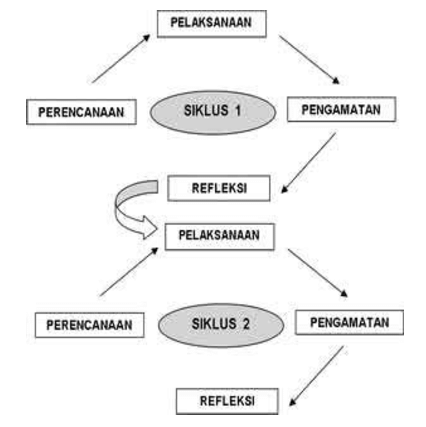 الشكل 3.1Kemmis & Taggartبالإضافة إلى ذلك ، تم تقديم البحث العملي للفصل الدراسي  لأول مرة بواسطة الذي في المجموع (kurt Lewin) ، تشكل المراحل الأربع في مراحل التي تم وصفها في شكل الصورة أعلاه. يكون تدفق كل هذهالدورات قريبًا جدًا ومرتبطًا حتى يتم تحقيق الهدف المنشود. يتم تنفيذ الدورة الثانية إذا كانت هناك أشياء أقل نجاحًا في الدورة الأولى. يتم تنفيذ الدورة الثالثة لأن الدورة الثانية لم تتغلب على المشكلة ، وكذلك الدورات التالية.بناء على الصورة أعلاه هي المراحل التي قام بها الباحثون في البحث الذي تم إجراؤه. يمكن تسمية هذه المراحل بالمراحل في البحث الإجرائي في الفصل الدراسي مراحل هي كما يلي: الخطة (Planning)وفي كلي دورة توضيع الخطة قبل للتعلم أو نتائج التفكير من عملية التعلم. المخططة الذي يتحقق قبل التعلم هو الخطة التي يستخدمها المعلم حتى تحقق عملية التعلم التي سيتم تنفيذها أهداف التعلم.أحدها هو أنه يمكن للطلاب المشاركة بشكل كامل عند تنفيذ التعلم. التخطيط الذي يتم تحقيقه من نتائج التفكير هو استنتاجات خطة الدروس التي هي أقل من الأمثل بحيث يمكن للمدرس في الاجتماع التالي إخفاء أوجه القصور عندما لا تتكرر الدروس التي مرت مرة أخرى ويحقق أهداف التعلم بشكل جيد. كان ترتيب المخططة الذي قام به الباحث على النحو التالي:تحديد المواد التعليمية التي سيتم تدريسها.قم بإعداد خطة تنفيذ التعلم (خطة الدرس) في كل دورة.قم بإعداد وسائط تعليمية تتماشى مع أساليب التعلم والمواد التعليمية.قم بإعداد أدوات التعلم في شكل أوراق تقييم الطالب حول طلاقة التحدث لدى الطلاب وشجاعة الطلاب في التحدث في عملية التعلم في الفصل الدراسي.قم بإعداد أدوات التعلم في شكل أوراق مناقشة جماعية.التنفيذ (Action)يحتوي تنفيذ الإجراء على أشياء مختلفة سيقوم بها الباحث كمحاولة لتغيير وتحسين وتحسين جودة الطلاب، والتي يتم تنفيذها بناءً على خطة العمل. يجب أن تكون الإجراءات التي يجب اتخاذها دائمًا نظرية وتجريبية بحيث تكون النتائج التي تم الحصول عليها في شكل زيادة الأداء ونتائج البرمجة المثلى. في هذه المرحلة ، تتكون مرحلة تنفيذ خطة الدرس من دورتين مع خطة درس واحدة لكل منهما، حيث يتم تقديم تدريب درامي في كل دورة وفقًا للمادة، والتي تهدف إلى معرفة مدى ارتفاع مستوى النشاط الطلابي باستخدام طريقة المحاورة. فيما يلي خطوات طريقة المحاورة:يشرح المعلم المادة باختصار ويسهل فهمها.يترجم المعلم المفردات التي يصعب على الطلاب فهمهايقسم المعلم الطلاب إلى ۳ مجموعاتيعطي المعلم ورقة محادثة ستتم ممارستها من قبل كل مجموعة.يعطي المعلم للطلاب الحق في الحرية لأي شخص يمارسها. إذا لم يكن كذلك، فإن المعلم يستخدم حقوق سلطته.يعطي المعلم استبيان تقييم الطالب لكل طالب.يعطي المعلم استنتاجًا موجزًا.الخاتمةالمراقبة(Observasing)تتماشى الملاحظة مع نشاط البحث عن البيانات وجمعها في دراسة ما ، وفي هذا النشاط يقوم الباحث بتقييم ومراقبة نتائج الإجراءات التي تم تنفيذها أو فرضها على الطلاب ثم يستعد للدورة التالية.لذلك فإن الأشياء التي يقوم بها الباحثون في هذه الحالة هي:تطبيق عملية تعلم اللغة العربية ومراقبتها باستخدام طريقة المحورة في الفصل الثامن أ مدرسة تسناوية معاريف بالونج في الفصل الدراسي الزوجي من العام الدراسي 2022/2023 باستخدام استبيان التقييم الذاتي للطالبمراقبة نتائج التغيرات في جو عملية التعلم للمواد العربية بطريقة المحورة في الفصل الثامن مدرسة تسناوية معاريف بالونج في الفصل الدراسي الزوجي للعام الدراسي 2022/2023 باستخدام استبيان التقييم الذاتي للطالب.أجريت هذه الملاحظة بهدف مراجعة مدى فاعلية طريقة تعلم اللغة العربية في استخدام طريقة المحورة ومعرفة مدى تأثير هذه الطريقة على نشاط الطالب في عملية التعلم.الصورة المنعكسة (Refleksi)الصورة المنعكسة هو نشاط تحليلي لجميع البيانات التي تم جمعها بعد حدوث النشاط ، ثم يقوم الباحث بإجراء نشاط في نهاية كل إجراء. في هذا النشاط ، يناقش الباحث نتائج مراقبة الإجراءات التي تم تنفيذها ، والأشياء التي تمت مناقشتها هي 1. تحليل الإجراءات المتخذة ، والتدخل ، ومعنى واستنتاج البيانات التي تم الحصول عليها ، وكذلك رؤية العلاقة بالنظرية والخطط التي تم التخطيط لها.  مناقشة التأملات التي قام بها الباحثون هي كما يلي:مراقبة جميع الأنشطة التعليمية التي تتم.التعرف على نقاط الضعف والقصور في طريقة المحاورةلخص مركز المشكلة وقدم حلولاً لهذه المشاكل.القيام بالدورة التالية حتى تصل إلى الهدف المتوقع.من بين جميع تفسيرات التدفق ، بدءًا من التخطيط والعمل والملاحظة والتفكير ، عند تطبيقها في الفصل الدراسي ، فإنها تتوافق مع الإجراء.البحث العملي الصفي بين الدورات وهي:(الدورة الأولى)نظرة عامة على الدورة الأولى(الدورة الثانية)وصف الدورة الثانية(جدول تنفيذ البحث)نظرة عامة على جدول السيارةالباب الربعنتيجة البحث﴿أ﴾		نظرة عامة موجزة عن إعدادات موقع البحثالخلفيةالمدرسة الثناوية معاريف بالونج رؤية ورسالة وأهداف المؤسسةٲ. رؤية"تكوين طلاب لديهم إيمان وعلم وإنجازات وشخصية نبيلة"ب .مهمةمن أجل تحقيق الرؤية المذكورة أعلاه ، فإن للمدرسة المهام التالية:تنظيم التربية الدينية والعلمية بتوجيه أهل السنة والجماعة.تكوين جيل من المثقفين الأصحاء جسديا وعقليا.توفير المهارات الحياتية في المجتمع والأمة والدولة.ج.الغرض المؤسسيبشكل عام ، تتمثل أهداف مدرسة الثناوية معارف بالونج في توفير التعليم بحيث:   كن مسلمًا يؤمن بالله ويخافه ، وله شخصية نبيلة ، ويعيش ويمارس تعاليم دينه.كن مواطناً صالحاً ومسئولاً عن رفاهية المجتمع والوطن.كن إنسانًا يتمتع بشخصية كاملة وواثق وصحي جسديًا وروحيًا.إتقان العلوم والتكنولوجيا لمواكبة التطورات في عصر العولمة.امتلاك الكفاءة والمهارات اللازمة للقيام بمهام الحياة اليومية بحيث يتحقق التوازن﴿ب﴾		نتيجة البحثعرض لبيانات العامةزارت الباحثة موقع البحث وهو مدرسة تسناوية معاريف بالونج في 20 ديسمبر 2021 والتقت مباشرة بمدير المدرسة. نقلت الباحثة في هذا اللقاء خطة إجراء البحث في المدرسة. أعطى رئيس المدرسة الإذن بإجراء بحث وأعرب عن أمله في أن يساهم البحث الذي تم إجراؤه بشكل كبير في ممارسة التعلم في المدرسة. علاوة على ذلك ، اقترح رئيس المدرسة أن تلتقي الباحثة بمعلم اللغة العربية للصف الثامن لمناقشة احتياجات الباحث والخطوات التالية. الخطوة التالية ، بناءً على نصيحة رئيس المدرسة ، التقى الباحث مباشرة بمعلم اللغة العربية للصف الثامن ، والذي كان حاضرًا في ذلك اليوم أيضًا في المدرسة. وقد عبرت الباحثة في ذلك الاجتماع عن أهداف البحث وأهدافه ، وفي الوقت نفسه أجرى ملاحظات ومقابلات للوقوف على أوضاع وشروط أنشطة تعلم اللغة العربية ، وكذلك مدى نشاط الطلاب في المشاركة في الأنشطة التعليمية. تمت الملاحظات الأولية من خلال الملاحظة المباشرة ، أي عندما قام المعلم بتدريس اللغة العربية الفصل الثامن. من نتائج هذه الملاحظة الأولية ، يمكن ملاحظة أنه عند تعلم اللغة العربية ، يبدو الطلاب سلبيين وأقل حماسًا. من نتائج المقابلات التي ستجريها الباحثة مع مدرس اللغة العربية ، حصلت الباحثة على معلومات منها تفيد بأن العديد من الطلاب في تعلم اللغة العربية حصلوا على درجات أقل من الحد الأدنى من معايير الاكتمال (معايير الحد الأدنى من الاكتمال) التي تم تحديدها في المواد العربية ، وهي 70 بناءً على ما سبق ، سيحاول الباحثون إجراء التعلم في الفصل الثامن من خلال تطبيق طريقة المحورة في تعلم اللغة العربية.التعرض لبيانات البحثينقسم تنفيذ الإجراء إلى 4 مراحل ، وهي مراحل التخطيط والتنفيذ والمراقبة والتفكير التي تشكل دورة.﴿ج﴾. الباحثيتكون هذا البحث الإجرائي في الفصل من أربع مراحل ، وهي التخطة والتنفيذ والمراقبة والصورة المنعكسة. تم إجراء هذا البحث العملي في الفصل الدراسي في الحلقة الثانية ، مع تحديد الدورة الأولى في ٧ فبراير ۲٠۲۲ والدورة الثانية في ۱٠ فبراير۲٠۲۲.أظهرت نتائج البحث الإجرائي الصفي في مدرسة الثناوية معاريف بالونج زيادة ملحوظة في كل دورة مع فئة النشاط الطلابي في عملية التعلم. وكانت نتائج البحث الذي أجراه الباحثون كالتالي:۱.الدورة الأولىالخطةفي هده مرحلة الخطة ، يقوم الباحث بإعداد جميع أشكالوسائل الإعلام في تحسين عملية التدريس والتعلم السلس للطلاب. أما ما أعده الباحثون فهو: إعداد مصادر مختلفة للمعرفة ، والمواد ، ووسائل التعلم طريقة المحاورة  المستخدمة في عملية التدريس والتعلم ، وأوراق الملاحظات لطلاقة القراءة لدى الطلاب ، ثم وضع خطط الدروس التي تتماشى مع طريقة المحاورة.ب .التنفيذيمكن تنفيذ مرحلة العمل بعد الانتهاء من خطة تنفيذ التعلم (خطة الدرس( و وسائط التعلم وفقًا لطريقة المحاورة في موضوعات اللغة ذات المُثُل المادية ، والإجراءات التي الباحثون في هذه المرحلة هي:۱) الأنشطة الأوليةفي بداية الدرس يحيي المعلم ويسأل كيف تسير الأمور ويتحقق من حضور الطلاب.تليها صلاة يقودها قائد الفصل ، ثم يحضر المعلمج. ثينقل المعلم المواد الرئيسية وأهداف التعلم التي سيتم تسليمها اليوم.ذ . يقوم المعلم بإعداد حوار محادثة يقوم به الطلاب۲) الأنشطة الأساسيةأ. يعد المدرس وسائل الإعلام على طريقة المحاورةب . يقرأ المعلم نص المحادثة ويترجم المفردات الصعبةج. يطلب المعلم من الطلاب ممارسة المحادثة با الطريقة المحاورة.د. في منتصف المحادثة ، يطرح المعلم أسئلة بمواد حول المهنةه. في نهاية المحادثة يقوم المعلم بدعوة الطلاب للدردشة بشكل عشوائي باستخدام اللغة العربية كسؤال طالب.۳) الأنشطة الختاميةيفكر المعلم في المحادثة ويختتم المادة التي تم تدريسها.ب. قراءة الصلوات والتحيات.	البيانات التي تم الحصول عليها من أنشطة الملاحظة التعليمية هي: بيانات عن إتقان التحدث باللغة العربية ، والمواد العربية في باب وتحصل المهن على البيانات التاليةج . الملاحظةالملاحظة أو الملاحظة هي نشاط له مهمة مراقبة عملية التعلم في الدورة الأولى ، سواء تم تنفيذ خطة تنفيذ التعلم بشكل صحيح أم لا ، بحيث يحصل الباحثون على البيانات من الأنشطة الملاحظات أثناء التعلم. البيانات التي تم الحصول عليها من أنشطة الملاحظة التعليمية هي: بيانات عن أنشطة تعلم الطلاب في المواد العربية بحيث حصل الباحثون على البيانات التالية.1). تحدث الطالب بطلاقةللحصول على بيانات عن طلاقة الطالب أثناء عملية التعلم ،استخدم الباحثونأنشطة الاختبار المسبق في شكل جلسات أسئلة وأجوبة للطلاب تتعلق بالمواد قيد الدراسة. طرح أسئلة من هذا القبيل حتى يتمكن الطلاب من تركيز انتباههم أكثر على المواد التي سيتم دراستها ، أي حول المهن المختلفة ، وتستغرق عملية السؤال والجواب (الاختبار التمهيدي) هنا حوالي 10 دقائق. تم الانتهاء من الاختبار الأولي ، ثم استأنف الباحث المادة التي سيتم تدريسها للطلاب ، ثم طلب من الطلاب تكرار المحادثة وإجراء جلسة أسئلة وأجوبة. بعد إجراء الاختبار الأولي ، دعا المعلم العديد من الطلاب لممارسة المحادثة ثم تم إجراء اختبار لاحق على شكل محادثة أجراها كل طالب في غضون 20 دقيقة. بعد التأكد من أن جميع الطلاب لديهم شريك في إجراء المحادثات ، يقوم المعلم بعد ذلك بدعوة الطلاب للتناوب لإجراء محادثات وسيأخذ الباحث الدرجات بحيث يمكن رؤية مدى فهم الطلاب في الدورة الأولى. أثناء العمل على أسئلة ما بعد الاختبار ، انتبه الباحث لجميع الطلاب ، وكان هناك بعض الطلاب الذين كانوا صاخبين ومضطربين. يمكن حل هذه المشكلة بعد أن يعطي المعلم تحذيرًا للطلاب. أصبح الجو صاخبًا مرة أخرى عندما أنهى العديد من الطلاب المحادثة. انتهى الدرس بتوضيح نتائج التعلم معًا واختتامها ، حيث قام المعلم بتذكير الطلاب بألا ينسوا إعادة الدرس في المنزل وأغلق المعلم عملية التعلم بالصلاة.معادلة النسبة المئوية للطلاقة في القراءةف =× ۱٠٠P = النسبة المئويةو = الترددن = عدد الطلاببناءً على بيانات الجدولين أعلاه ، يمكن الاستنتاج أن طلاقة الطلاب في القراءة تظهر في جدول النسبة المئوية على النحو التالي:الجدول۱.۶نتائج بيانات الملاحظة على طلاقة التحدث لدى الطلابيمكن رؤيته في جدول مخرجات تعلم الطلاب 4.1 بوصةالدورة الأولى حيث تكون أدنى درجة للاختبار التمهيدي 50 وأقل درجة بعد الاختبار هي 65. في حين أن أعلى درجة للاختبار الأولي هي 78 وأعلى درجة بعد الاختبار هي 88 ، بمتوسط ​​درجات اختبار ما قبل الاختبار 67 و متوسط ​​درجة ما بعد الاختبار 78. من متوسط ​​القيمة ، يمكن ملاحظة أن فهم الطلاب مدرج في فئة أقل. بناء على نتائج ملاحظات البحث الإجرائيفي الدورة الأولى والتفكير أعلاه ، يرى الباحث أن البحث يجب أن يستمر في الدورة الثانية للحصول على الزيادة المتوقعة في الفهم.د. المراقبةالملاحظة أو الملاحظة هي نشاط له مهمة مراقبة عملية التعلم في الدورة الأولى ، سواء تم تنفيذ خطة تنفيذ التعلم بشكل صحيح أم لا ، بحيث يحصل الباحثون على البيانات من أنشطة الملاحظة أثناء التعلم. أثناء عملية التعلم ، أجرى الباحث تقييمات وملاحظات أثناء عملية التعلم باستخدام ورقة الملاحظة المقدمة ، وقام الباحث ومعلم تعليم اللغة العربية بإجراء ملاحظات ميدانية كمواد لمراقبة وتقييم نتائج الدورة الأولى من الإجراءات ، والتي تم العثور عليها لاحقًا عدة نواقص وهي:أ) لا يزال هناك الكثير من الطلاب الذين لا يهتمون ولا يلتفتون إلى الشرح الذي قدمه المعلم ، لذلك لا يزال هناك الكثير ممن لا يفهمون مادة (الحوار).ب) على الرغم من أن الطلاب في الدورة الأولى بدوا متحمسين واستجابوا بشكل إيجابي ، لا يزال هناك بعض الطلاب الذين انغمسوا في الدردشة مع أصدقائهم أثناء عملية التعلم.ج) في الدورة الأولى من عملية التعلم ، لا يزال الطلاب يبدون أقل ثقة في التحدث باللغة العربية سواء في شكل محادثة باستخدام طريقة المحاورة ، وذلك لأن الطلاب غير معتادين على القيام بأنشطة المحادثة بشكل جيد.إلى جانب ذلك ، لا يزال الطلاب بحاجة أيضًا إلى تعديلات على أنشطتهم في الفصل الدراسي حيث كان الطلاب سابقًا يستمعون فقط إلى توضيحات من المعلم ، وشعر الباحثون أيضًا أنهم ما زالوا غير مثاليين في توجيه مسار التعلمه. الصورة المنعكسةفي مرحلة التفكير هذه ، قام الباحث بإجراء تحسينات على المشاكل الموجودة في الحلقة الأولى قام الباحث ومعلم تعليم اللغة العربية بعمل ملاحظات ميدانية كمواد لملاحظة وتقييم نتائج الدورة الأولى من الإجراءات ، والتي وجدت فيما بعد العديد من أوجه القصور ، وهي:أ) لا يزال هناك الكثير من الطلاب الذين لا يهتمون ولا يلتفتون إلى الشرح الذي قدمه المعلم ، لذلك لا يزال هناك الكثير ممن لا يفهمون مادة (الحوار).ب) على الرغم من أن الطلاب في الدورة الأولى بدوا متحمسين واستجابوا بشكل إيجابي ، لا يزال هناك بعض الطلاب الذين انغمسوا في الدردشة مع أصدقائهم أثناء عملية التعلم.ج) في الدورة الأولى من عملية التعلم ، لا يزال الطلاب يبدون أقل طلاقة في التحدث باللغة العربية باستخدام طريقة المحاورة ، وذلك لأن الطلاب ليسوا معتادين على إجراء محادثات بشكل صحيح ، لذا فهم خائفون مما سيفعلونه.إلى جانب ذلك ، لا يزال الطلاب بحاجة أيضًا إلى تعديلات على أنشطتهم في الفصل الدراسي حيث كان الطلاب سابقًا يستمعون فقط إلى توضيحات من المعلم ، وشعر الباحثون أيضًا أنهم ما زالوا غير مثاليين في توجيه مسار التعلم. بحيث يمكن تحسينها في عملية التعلم في الدورة الثانية. التحسينات التي سيجريها الباحثون هي:أ) زيادة شجاعة الطلاب وثقتهم بأنفسهم من خلال تغيير استراتيجيات تعلم الطلاب من خلال تشكيل مجموعات لإجراء محادثات مع أصدقائهم في المجموعة. لأن هذا يمكن أن يشجع الطلاب على إجراء محادثات باللغة العربية بدلاً من أنشطة المحادثة الفردية ، كما هو الحال في الدورة السابقة. لذلك من المأمول بهذه الطريقة أن يتم تشجيع الطلاب أو شجاعتهم في إجراء المحادثات بشكل صحيح حتى لا يشعروا بالخوف ويمكنهم تحسين مهارات التحدث لديهم بشكل صحيح وصحيح.ب) تشجيع الطلاب من خلال الثناء والاقتراحات الإيجابية وأن تكون أكثر حزماً.ج) يجب أن يكون الباحثون أكثر أمثل في توجيه الطريقالتعلم ، حتى لا يكون هناك المزيد من الطلاب الذين لا يهتمون وينشغلون بأنشطتهم الخاصة خلال ساعات الدراسة.بناءً على نتائج ملاحظات البحث الإجرائي في الحلقة الأولى والانعكاس أعلاه ، يشعر الباحثون ومعلمي اللغة العربية بضرورة استمرار البحث في الحلقة الثانية للحصول على الزيادة المتوقعة في الفهم من أجل تحقيق أهداف الباحث في بداية الدراسة وتأكيد وتقوية نتائج البحث في الدورة الأولى.نفذت الدورة الأولى نفس المرحلة في الدورة الثانية والتي من المتوقع أن تحقق هذا الهدف التعليمي.2. تطبيق منهج المحاورة في تعلم اللغة العربية كمحاولة لتحسين طلاقة التحدث باللغة العربية في مدرسة الثناوية المعارف بالونج فونوروجو الحلقة 2أ.الخطةبناءً على نتائج البيانات التي تم الحصول عليها من عملية الدورة الأولى ، لا تزال هناك بعض أوجه القصور في عملية التدريس والتعلم ، لذلك يحتاج الباحثون إلى تحسين عملية التعلم من أجل تحسين طلاقة الطلاب في التحدث. بنشاط عند تلقي المواد ، وفهم المادة ، والاستجابة للمعلم ، وزيادة أنشطة تعلم الطلاب. لذلك يقوم الباحث بعمل عدد التصاميم أو الحلول المتعلقة بالتحسينات التي سيتم تنفيذها في الدورة الثانية ، بما في ذلك:يجب أن يكون المعلمون أكثر مثالية في توجيه مسار التعلم لزيادة شجاعة الطلاب وثقتهم ، يعطي المعلم الثناء للطلاب الذين يطرحون الأسئلة بنشاط ويتجرأون على الإجابة عن الأسئلة ، كما أنهم قادرون على ممارسة المواد التي تتم دراستها مباشرة ، وإنشاء أنشطة قادرة لبناء وعي الطلاب حول أهمية تعلم اللغة العربية من خلال ممارسة التحدث بطلاقة باستخدام طريقة المحورة. ثم يحاول المعلم تقسيم المجموعة إلى طلاب ليقوم الطلاب بممارسة المحادثة مع أصدقائهم في المجموعة. وهو ما يمنح الطلاب حرية إجراء المحادثات دون خوف ، وثانيًا ، يشرح المعلم المواد بشكل متعمق من خلال ترجمة المفردات قبل أن يمارس الطلاب المحادثة. ثالثًا ، يراقب المعلم كل طالب أقل نشاطًا في التعلم ، ويفهم أوجه القصور في دورة التفكير الأولى.أخيرًا ، قام الباحثون بدمج الانعكاسات الثلاثة في طريقة المحورة التي تم تصميمها في خطط الدروس. لذا فإن الخطوات في عملية التعلم هي نفسها تقريبًا ، ولكن هناك تحديثات في العملية ، وذلك لتحقيق الأهداف التي تم تحقيقها باستخدام الطريقة المحاورة.ب.التنفيذلا تزال هي نفسها المواد التي تم إرسالها إليها الدورة الأولى ، في الدورة الثانية ، لا يركز المعلم فقط على فهم المادة ، بل يؤكد أيضًا على فهم الممارسة. يمكن تنفيذ مرحلة العمل بعد الانتهاء من خطة تنفيذ التعلم و وسائط التعلم التي تتوافق مع طريقة المحورة في العيون: دروس في اللغة العربية مع مواد العيادة الصحية ، حيث يقدم المعلم أمثلة على المحادثات وينطق الحوارات بشكل صحيح ، حتى يشعر الطلاب بالراحة مع ما سوف يمارسونه. في هذه الدورة الثانية يقسم المعلم الطلاب إلى عدة مجموعات لممارسة المحادثات التي نقلها المعلم. ثم أوضح المعلم أن هناك قيمة إضافية للطلاب الذين تحمسوا أثناء التعلم. لذلك رأى الباحثون أن الطلاب استجابوا بشكل إيجابي للتعلم باستخدام طريقة المحورة. دعا المعلم مرة أخرى بعض الطلاب لممارسة المحادثات التي تم ترتيبها في الاجتماع السابق.يُطلب من كل طالب كتابة وترجمة محادثات لا يمكن فصلها عن مادة المحادثة. بعد أن يكون عرض مادة المحادثة كافيًا ، لضمان قدرة الطلاب في مادة المحادثة ، يمنح المعلم الطلاب اختبارًا بعد 20 دقيقة يتم إغلاقه بعد ذلك من خلال استخلاص النتائج وتوفير الحافز بحيث يكون الطلاب دائمًا متحمسين للمتابعة الدرس والاستفادة القصوى من الوقت.الإجراءات التي سيتخذها الباحثون في هذه المرحلة هي:1) الأنشطة الأولية(أ) في بداية الدرس يحيي المعلم ويسأل كيف تسير الأمور ويتحقق من حضور الطلاب.ب) تليها صلاة يؤمها قائد الفصل ثم يتغيب المعلم عن الطلاب.ج) ينقل المعلم الموضوع بعمق وعلى نطاق واسع ويوضح أن هناك قيمة مضافة للطلاب المتحمسين للغاية للدرس بهدف تحقيق أهداف التعلم التي سيتم تقديمها اليوم.2) الأنشطة الأساسية(أ) يقوم المدرس بتجهيز الوسائط وفق طريقة المحورة كالصور أو الشخصيات حسب الموضوعب) يعطي المدرس مثالاً للطلاب في النطق بالحوار بشكل صحيح قبل أن يمارسه الطلابج) في منتصف الحوار ، يسأل المعلم أسئلة حول المفردات الموجودة في القراءة.د) في نهاية الحوار يقسم المعلم الطلاب إلى عدة مجموعاتهـ) يعطي المعلم مهمة اختبار ما بعد لكل طالب ويطلب منهم إعادة التدرب على المحادثة الحالية.3) الأنشطة الختامية(أ) يفكر المعلم في المحادثة ويختتم المادة التي تم تدريسها.ب) يوفر المعلم الدافع والحماس المستمر للطلاب حتى لا يشعروا بالتعب والملل أبدًا من المحاولة دائمًا ،ج) يختم المعلم الدرس بالصلاة.تظهر الاستنتاجات التي تم الحصول عليها من نتائج تعلم الطلاب في جدول النسبة المئوية على النحو التاليالجدول 4.2نتائج بيانات الملاحظة حول طلاقة التحدث لدى الطلاب في المرحلة التمهيدية الأولىدليل النتيجة	ممتاز	= ٨5-100جيد = ٧5-٨۵مقبول٧٠-٧۵ناقص	= -٧٠معادلة النسبة المئوية للطلاقة في القراءةف =× ۱٠٠P = النسبة المئويةو = الترددن = عدد الطلابزيادة في فهم الطلاب ، يمكن ملاحظة ذلك من نتائج تعلم الطلاب في الحلقة الأولى. عندما يُجري الطلاب محادثات بمفردهم ، يشعرون بالخوف ويفتقرون إلى الثقة. على عكس نتائج تعلم الطلاب في الحلقة الثانية ، يمكن رؤيتها في الجدول 4.2 حيث يحصلون على الدرجات. وهو أمر جيد لأن المعلم يغير استراتيجية التدريس والتعلم حيث يكون للطلاب في الحلقة الأولى محادثاتهم الخاصة مع المعلم بحيث يكونون خائفين أو يفتقرون إلى الثقة ، مما يتسبب في عدم إتقان الطلاب للمحادثات باستخدام طريقة المحورة بالرغم من ذلك. ولكن بعد الحلقة الثانية يتم ذلك بطريقة مختلفة ، أي يقسم المعلم الطلاب إلى عدة مجموعات لإجراء المحادثات بالتناوب. ويمكن رؤية النتيجة النهائية أن جميع الطلاب يستمتعون حقًا بهذا النوع من المواقف حيث يستمتعون بالمحادثة بين المجموعات بالتناوب.ج. الملاحظةبناءً على نتائج ملاحظات عملية التعلم فيفي الدورة الثانية أن هناك العديد من التحسينات في فهم الطلاب ، من بين أمور أخرى:1). يمكن ملاحظة زيادة فهم الطلاب من خلال نتائج تعلم الطلاب ، ويمكن ملاحظة ذلك في جدول نتائج تعلم الطلاب 4.7 ، أي أقل درجة في الاختبار التمهيدي للطالب هي 80 وأقل قيمة هي الاختبار البعدي 83 ، بينما أعلى قيمة لـ الاختبار الأولي هو 91 وأعلى قيمة للاختبار اللاحق هي 98 ، بدرجة لا تقل عن 70. متوسط ​​نتيجة الاختبار القبلي هو 82 ومتوسط ​​درجة ما بعد الاختبار هو 83.2). الفصل الدراسي أكثر تنظيماً وإفادة ، ويمكن للطلاب التركيز بشكل أكبر في عملية التعلم باستخدام طريقة التعلم (الحوار). وذلك لأن المعلم يغير نموذج التعلم من خلال تقسيم الطلاب إلى عدة مجموعات لممارسة محادثة الطلاب باللغة العربية باستخدام طريقة المحورة.3). إن إعطاء التوجيه والتحفيز من المعلم هو الأفضل لجعل الطلاب أكثر اهتمامًا والاستجابة بشكل إيجابي لعملية التعلم هذه. وذلك لأن المعلم يستخدم مجموعة متنوعة من نماذج مكونات التعلم التي تستمع إلى محادثة مع الطلاب.وكانت نتائج انعكاس الحلقة الثانية التي أجراها باحثو ومعلمي مواد تعليم اللغة العربية كالتالي:  1.) زيادة فهم الطلاب لمواد تعليم اللغة العربية بحيث تحقق ما توقعه الباحثون في بداية الدراسة.2.) وصل جميع الطلاب تقريبًا إلى ، مما يعني أن ما توقعه الباحث في بداية الدراسة قد تحقق.3.) تبين أن تقسيم المجموعات على الطلاب كان له تأثير كبير على شجاعة الطلاب مما دفع الطلاب إلى إجراء محادثات باستخدام طريقة المحاورة ، مما أثار الحماس في تعلم اللغة العربية وتجرأ على الإجابة عن الأسئلة التي تبين أنها كانت فعالة للغاية في زيادة الطلاب. الشجاعة والثقة بالنفس.4.) استخدام أسلوب الحوار في التعلم فعال للغايةمناسبة للتطبيق.من نتائج الانعكاس أعلاه التي تظهر زيادة في فهم الطلاب لمتابعة عملية التعلم على مواد تعليم اللغة العربية باستخدام طريقة الحوار (الحوار) ، يمكن استنتاج أن ما أراده الباحثون في بداية الدراسة كان تم تحقيقه حتى لا يستمر هذا البحث في الدورة التالية.بناءً على بيانات الجدولين أعلاه ، يمكن الاستنتاج أن طلاقة الطلاب في القراءة تظهر في جدول النسبة المئوية على النحو التالي:الجدول ۳.۶نتائج النسبة المئوية لطلاقة بيانات الملاحظة في طلاقة التحدث لطلاب ما قبل الدورةالجدول ۶.۶نتائج النسبة المئوية لطلاقة بيانات الملاحظة في دورة التحدث للطلاب۱۲). نتائج حديث الطالبوللحصول على بيانات عن نتائج حديث الطلاب استخدمت الباحثة اختباراً كتابياً على شكل ۵ أسئلة من مفردات وفسرت اختبار حوار وطلبت من الطلاب قراءته. يستخدم هذا الاختبار الكتابي لقياس نتائج عملية تعلم الطلاب.الجدول.۵ ۶دورة بيانات مخرجات تعلم الطلاب ۱دليل النتيجة الوصفالوصول إلى الحد الأدنى من معايير الاكتمال	٧٠	: ممتازوصول أقل إلى الحد الأدنى من معايير الاكتمال 70	     : ناقيص معادلة النسبة المئوية لمخرجات تعلم الطلابف =× ۱٠٠P = النسبة المئويةو = الترددن = عدد الطلاببناءً على بيانات الجدولين أعلاه ، يمكن الاستنتاج أن نتائج تعلم الطلاب تظهر في جدول النسبة المئوية على النحو التاليالجدول٦. ۶النسبة المئوية لمخرجات تعلم الطلاب في الحلقة الأولىنتائج ملاحظة طلاقة تعلم الطالب في الحلقة الثانيةدليل النتيجةممتاز	= ٨۵-٩۵جيذ	= ٨٠-٨۵مقبول	= ٧٠معادلة النسبة المئوية لنشاط تعلم الطالبف =× ۱٠٠P = النسبة المئويةو = الترددن = عدد الطلاببناءً على بيانات الجدول أعلاه ، يمكن الاستنتاج أن طلاقة الطلاب في القراءة تظهر في جدول النسبة المئوية على النحو التالي:الجدول٨. ۶نتائج النسبة المئوية لبيانات الملاحظة على طلاقة الطلاب في التحدث في الحلقة الثانيةنتيجة حديث الطالبللحصول على بيانات عن نتائج حديث الطلاب ، استخدم الباحث اختبارًا كتابيًا على شكل استكمال أسئلة المحادثة ، وتم استخدام هذا الاختبار الكتابي لقياس نتائج عملية تعلم الطالب.الجدول 4.9دورة بيانات مخرجات تعلم الطلاب 2معلومةالوصول إلى الحد الأدنى من معايير الاكتمال	٧٠	: مكتملوصول أقل إلى الحد الأدنى من معايير الاكتمال	٧٠: غير مكتملمعادلة النسبة المئوية لمخرجات تعلم الطلابف =× ۱٠٠ف= النسبة المئويةو = الترددن = عدد الطلاببناءً على بيانات الجدول أعلاه ، يمكن الاستنتاج أن نتائج تعلم الطلاب تظهر في جدول النسبة المئوية على النحو التاليالجدول ۱٠. ۶النسبة المئوية لمخرجات تعلم الطلاب في الحلقة الثانية﴿د﴾  تحليل البيانات لكل دورةفي هذا الفصل الفرعي ، هناك تفسيرات للبحث الحاصل في الفصل الذي تم إجراؤه حول طلاقة القراءة لطلاب الفصل الثامن في المواد العربية باستخدام طريقة المحاورة والتي تتم على دورتين. شرح كل دورة هو كما يلي: ۱. الدورة الأولىللحصول على بيانات حول طلاقة الطلاب في التحدث ، استخدم المؤلفون بيانات الملاحظة في شكل أوراق ملاحظة وامتحانات كتابية. لذلك في بداية التعلم ، يشرح المعلم المادة باستخدام طريقة المحاورة وفي نهاية الدرس يقوم الطلاب بملء إجابات الأسئلة التي تم توزيعها. في هذه الدورة ، كان هناك ۱٨ طالبًا شاركوا في التعلم باستخدام طريقة المحاورة.في مرحلة ما قبل الدورة ، في مناقشة الطلاقة في التحدث ، كان هناك طالب واحد حصل على مسند جيد ، وحصل ۱۳ طالبًا على سند ضعيف. و ۶ طلاب مخصصة بما فيه الكفاية. لذا فإن النسبة هي ، ۵.۵٪ جيدة ، و ۵.٧۲٪ أقل ، و ۲۲٪ يحصلون على المسند كافٍ. في الدورة الأولى ، كان هناك زيادة في المسند الجيد وانخفاض في المسند الأقل والأفضل. في المسند الجيد ، يصبح طالب واحد في البداية 3 طلاب ، والمسند يكفي من ۶ إلى ٩ ، والمسند أقل ، الذي كان في الأصل ۱۳ طالبًا إلى٦ طلاب. إذا كانت نسبة ، أي أن المسند جيد ۵.۵٪ إلى ٧٠.۱٦٪ ، المسند أقل ، النسبة من ۵.٧۲٪ إلى ۳۳.۳٠٪ يحصل على المسند بدرجة كافية ،۲۲.٪ يصبح ۵٠٪.بالإضافة إلى نشاط الطلاب ، من حيث نتائج التعلم يتم تقييمها أيضًا. من بين ۱٨ طالبًا حصلوا على أقل من ٧٠ ، كان هناك ۶ طلاب ، والذين سجلوا أكثر من ٧٠ كانوا ۱۱ طالبًا. لذا فإن النسبة هي ٧٨٪ للطلاب الذين أكملوا و ۲۲٪ للطلاب الذين لم يكملوا. على الرغم من وجود زيادات ، إلا أنه لا تزال هناك أوجه قصور ، من بين أمور أخرى ، في بداية الدرس ، لم يكن الطلاب مفضيين ، بسبب التغيير المفاجئ للمدرسين ، وكان تسليم المواد قصيرًا للغاية ، وكان هناك نقص في الاستعداد استيعاب الطلاب. في جوهر التعلم ، يكون المعلم أقل قدرة على تقسيم الانتباه إلى الطلاب الذين يشاهدون والطلاب الذين لا يجيدون التحدث باللغة العربية. لذلك ، يريد الباحث الاستمرار في الحلقة الثانية من عملية التعلم.۱.الدورة الثانيةللحصول على بيانات حول طلاقة الطلاب في التحدث ، استخدم الباحثون بيانات الملاحظة في شكل استبيانات التقييم الذاتي للطالب. لذلك في بداية الدرس ، تعتبر أنشطة المحادثة التي يتم إجراؤها في مجموعات أكثر فاعلية في تنفيذ المحادثات باستخدام طريقة المحاورة لأن طلاب مدرسة الثناوية معاريف بالونج بونوروجو سيجدون صعوبة أكبر إذا تم إجراء المحادثة بشكل فردي مع المعلم بحيث يمكن تقليل طلاقتهم في تطبيق طريقة المحاور لتحسين مهارات التحدث باللغة العربية بشكل صحيح. يشرح المعلم المادة باستخدام طريقة المحاورة وفي نهاية الدرس يملأ الطلاب استبيانًا تم توزيعه على كل طالب. في هذه الدورة ، كان هناك ۱٨ طالبًا في الفصل شاركوا في التعلم باستخدام طريقة المحاورة. في الحلقة الثانية ، كان هناك طلاب لديهم مسندات جيدة جدًا ، و ۳ طلاب لديهم دفاتر جيدة جدًا ، و ۱۲ طالبًا لديهم دفاتر جيدة و ۳ طلاب لديهم دفاتر كافية. إذا كانت النسبة المئوية ، فإن أولئك الذين يحصلون على مسندات جيدة جدًا هم ٧٠.۱٦٪ وأولئك الذين يحصلون على مسندات جيدة تبلغ ٦٠.٦٦٪. و ٧٠.۱٦٪ من المسند تكفي. لذلك هناك زيادة ملحوظة للغاية في هذه الدورة الثانية ، وتحديداً في المسند الجيد للغاية أن الطلاب في البداية يصبحون طلابًا.في نتائج تعلم الطلاب هناك أيضًا زيادة. الطلاب الذين لم يكملوا الدورة الأولى ، اجتازوا الحد الأدنى من معايير الاكتمال ٧٠ في الدورة الثانية ، بالإضافة إلى زيادة نتائج التعلم والطلاقة ، كانت هناك أيضًا زيادة في عملية التعلم. لذلك في هذه الدورة الثانية ، هناك زيادات ، وهي زيادة الطلاقة في التحدث باللغة العربية ، ونتائج التعلم وعملية التعلم. ولا داعي لاستمرار الدورة الثالثة ويكفي التوقف في هذه الدورة.﴿ه﴾  مناقشةيكوناستنادًا إلى البحث الإجرائي في الفصل الذي تم إجراؤه ، يُظهر أن نشاط تعلم الطلاب مصنف على أنه جيد ومرضي ، وهو ما يتضح من تحقيق جميع معايير الاكتمال في عملية التعلم وشهدت زيادة كبيرة ، من خلال الاستمرار مراحل الدورة المنتهية بالدورة الثانية. قررت الباحثة الوصول إلى الحلقة الثانية بناءً على نتائج الحصول على بيانات مرضية من العملية التعليمية للطلاب. تكون بيانات المقارنة لكل دورة كما يل۱. تحدث الطالب بطلاقةالجدول ۱۱.۶بيمقارنة نتائج البحث بطلاقة تحدث الطلابعبرأنانسبةأناطلاقة تحدث الطالب اعلى،أنااستطاعأناالذي - التي هناك التعزيزأناأي كبيرأنامن دورة أناأناحتى دورة ثانيًا. منأنامعلومات الطالب جيدأناجدا،أنابقدر ٠ طلابأنامعأناالنسبة المئوية ٠٪ زيادة على دورة ثانيًا بقدر ۳ طالب علماأنامعأناالنسبة المئوية ٧٠.۱٦٪ ، من دورة أنا معأناوصف جيد، بقدر ۳أناطالب علمأنامعأناالنسبة المئوية ٪ ز٧٠.۱٦يادة على دورة ثانيًاأنابقدر ۱۲ طالبًا معأناالنسبة المئوية ٦٠.٦٦٪ ، وصفأناليس كافيأناأيأنابدايةأنامقدار ٦أناطالب علمأنامع النسبة المئوية ۳٠.۳۳٪ناحالياأنايصبح ٠٪ ،أناوصفأناكافيةأناأيأناالمجموع 3 طالب علمأنامعأناالنسبة المئوية٧٠.۱٦٪من نتائج البحث الذي أجراه الباحثون ، هناك تحسن جيد للغاية ويمكن لهذه الطريقة أن تقضي على الملل في عملية التعلم مما يجعل الطلاب أكثر طلاقة في التحدث باللغة العربية.لذلك يمكن استنتاج أن يمكن أن يؤدي تطبيق طريقة المحورة إلى تحسين طلاقة الطلاب في التحدث في المواد العربية الثامن مدرسة تسناوية معارف بالونج. يمكن رؤية نتائج التغييرات في التحدث بطلاقة الطلاب ككل في الرسم البياني التالي:جدول نتائج التغيرات في طلاقة التحدث لدى الطلاب۱.نتائج حديث الطالبيمكن رؤيته في جدول المقارنة لنتائج التعلم من الدورة الأولى والدورة الثانية ، هناك تحسينات. في عملية الدورة الأولى ، كان هناك ۱۶ طالبًا حصلوا على درجة أكثر من ٧٠ بنسبة مئوية٧٨ ٪ و ۶ طلاب حصلوا على أقل من ٧٠ بنسبة ۲۲٪. ثم من هذه النتائج ، استمر في الحلقة الثانية بالنتائج ، حصل ۱٨ طالبًا على درجة أكثر من ٧٠ ، بنسبة۱٠٠٪. لذلك حصل جميع الطلاب في الفصل الثامن أ على درجات أعلى من الحد الأدنى من معايير الاكتمال وأظهروا أن هناك زيادة في مخرجات التعلم الناطق للطلاب.دامن نتائج بحث العمل الجماعي الذي تم إجراؤه ، هناك زيادة في نتائج تعلم التحدث للطلاب بينما تعمل التحسينات التي يطبقها الباحثون لتحسين نتائج تعلم الطلاب على تحسين أوجه القصور في الدورة الأولى وإتقانها. طريقة المحاورة التي تتناسب مع شخصية الطالب. لذلك يمكن الاستنتاج أن تطبيق طريقة المحاورة يمكن أن يحسن مخرجات التعلم الناطق للطلاب في المواد العربية في الفصل الثامن أ.يمكن رؤية نتائج تعلم الطلاب الإجمالية في الرسم البياني التالي:           الباب الخامس الخاتمةتتكون الخاتمة من الخلاصة و الافتراحات . والخلاصة من هذه البحث هي  تطبيق منهج المحاورة في تحسين  مهارت الكلام لدى الطلاب الصف الثامن أ في مدرسة الثناوية معاريف بالونج فونوروجو. ﴿أ﴾. نتيجتا البحثتكون نتائج التعليم العربية باستخدام طريقة المحاورة تعتبر أنشطة المحادثة التي يتم إجراؤها في مجموعات أكثر فاعلية في تنفيذ المحادثات باستخدام طريقة المحاورة لأن طلاب مدرسة تساناوية بالونج بونوروجو سيجدون صعوبة أكبر إذا تم إجراء المحادثة بشكل فردي مع المعلم بحيث يمكن تقليل طلاقتهم في تطبيق طريقة المحاورة لتحسين مهارات التحدث باللغة العربية بشكل صحيح. في شكل مجموعة في الفصل أثبت أنه جيد جدًا لتنمية طلاقة التحدث لدى الطلاب. هذا لا يقتصر فقط على الجوانب الأكاديمية ، ولكن أيضا في الحياة الاجتماعية تبادل الأفكار مع الأصدقاء. بالإضافة إلى ذلك ، سيكون الطلاب أكثر انفتاحًا في تقدير رغباتهم في المحادثة باستخدام طريقة المحاورة هذه. لذلك يمكن إثبات من خلال هذه الحلقة الثانية أن تقسيم المجموعات في المحادثة سيساعد بشكل كبير مهارات التحدث لدى الطلاب باستخدام طريقة المحاورة.﴿ب﴾. الأقتراحات۱ . نصائح للمعلمينحاسيمن المتوقع أن يساهم هذا البحث في تطوير العلم.ميمإعطاء فهم للمعلمين في استخدام طريقة المحاورة في محاولة لتحسين طلاقة التحدث لدى الطلاب.2 . اقتراحات للباحثينالنتيجة استخدام هذا البحث كدليل لمزيد من البحث. وكذلك إعطاء معنى للتعاون بين المعلمين والطلاب سعياً لتحسين مهارات الكلام لدى الطلاب ، من خلال طريقة المحاورة.اقتراحات للطلابالنتيجة من المتوقع أن يؤدي هذا البحث إلى زيادة التعاون وتعلم التحدث باللغة العربية للطلاب في أنشطة تعلم اللغة العربية.ب . اقتراحات للمدارسالنتيجة من المأمول أن يساعد البحث في حل المشكلات التي تحدث أثناء عملية التعلم. لتحسين مهارات الكلام لدى الطلاب بشكل خاص باستخدام طريقة المحاورة.الخطةالتنفيذالمراقبةالصورة المنعكسةإعداد خطط الدروس والمصادر والمواد المراد شرحها مع المناقشة اصحاب المهنةإعداد أدوات إتقان الطلاب.قم بإعداد أداة لقياس نجاح الإجراء.إعداد ورقة الملاحظات الميدانية التي سيتم استخدامها كاحتياجات تطوير للذهاب إلى الدورة الثانية أو عدم اتخاذ أي إجراء.يدخل المدرس الفصل ليبدأ أنشطة التعلم بدءاً من التحية ثم متابعة الصلاة وحضور الطلاب.يقوم المدرس بتجهيز الوسائل الإعلامية على طريقة المحاورة مثل ورقة المفردات مصور.يشرح المعلم المادة باختصار، ويسهل فهمها.يقسم المعلم فصل واحد إلى ثلاث مجموعاتيختار المعلم الطلاب من بين المجموعات لممارستها.في منتصف النشاط، يطرح المعلم أسئلة حول المادة التي يتم تدريسها.في نهاية النشاط، يعطي المعلم مهام جماعية ويوزع استبيانات الطلاقة لكل طالب.يختتم المدرس الدرس.غطاءيلاحظ المعلم الطلاب أثناء عملية التعلم ويفحص أي طلاب لا ينتبهون لعملية التعلم.ينتبه المعلم لعملية التعلم باستخدام طريقة المحاورة ويهتم بمدى حماس الطلاب.يضع المعلم اصحاب المهنة خطة اعتبار لمواصلة الحلقة الثانية أم لاالتفكير في نتائج تعلم الطلاب على الموضوعاتالتعرف على مستوى النشاط الطلابي سواء وصل إلى الحد الأدنى أم لا.قم بعمل معيار ما إذا كنت ستستمر في الدورة الثانية أم لاالخطةالتنفيذالمراقبةالصورة المنعكسةيراقب الباحث نتائج الدورة الأولى بمواد التقييم ويمكن استخدامها كتغيير تعليمي أفضل لدخول الحلقة الثانية.قم بإعداد خطط تنفيذ التعلم، والمصادر ، والمواد المراد شرحها بالمناقشة عيادة المرضيتجهيز أدوات إتقان التحدث لدى الطلابتحضير أداة القياس لنجاح الإجراءإعداد الملاحظات الميدانية التي سيتم استخدامها كاحتياجات تطوير للدخول في الدورة الثالثة أو لايدخل المدرس الفصل ليبدأ أنشطة التعلم بدءاً من التحية ثم متابعة الصلاة وحضور الطلاب.يقوم المعلم بإعداد وسائل الإعلام على طريقة المحاورةالمعلم يشرح المادة عيادة المرضي واسع وسهل الفهم.يعطي المعلم موضوعًا واحدًا هوار يختار المدرس الطلاب لممارستهافي منتصف النشاط ، يعطي المعلم أسئلة ومواد حول عيادة المرضي والمعرفة بما يتماشى مع المادة.في نهاية المسرحية ، يعطي المعلم المهام ويوزع استبيانات الطلاقة على كل طالب.يختتم المعلم الدرس.تغطية. يلاحظ المعلم الطلاب أثناء عملية التعلم ويفحص أي طلاب لا ينتبهون لعملية التعلم.ينتبه المعلم لعملية التعلم باستخدام طريقة المحاورة ويهتم بمدى حماس الطلاب.يضع المعلم خطة اعتبار لمواصلة الحلقة الثالثة أم لا.التفكير في مخرجات تعلم الطلاب في المواد العربية مع المادة عيادة المرضي معرفة مستوى الطلاقة لدى الطلاب سواء وصلوا إلى الحد الأدنى أم لا.قم بعمل معيار ما إذا كنت ستستمر في الدورة الثالثة أم لا.الرقمالعمليةالتريخ التنفيذ۱تصميم العنوانديسمبر ۲٠۲۱۲قم بإنشاء مصفوفةديسمبر ۲٠۲۱۳تقديم اقتراحديسمبر ۲٠۲۱۶أجرِ البحثمن يناير إلى فبراير ۲٠۲۱۵إعداد تقريرفبراير مارس٦تقرير التشاور٧مراجعة التقريرالعلامةالعلامةالعلامةالاسمالرقمالتقديرالقيمةالحد الأدنى من معايير الاكتمالالاسمالرقمناقص٦۵٧٠شقيقة واهو نور راما1ناقص٦۵٧٠أجوس إيراوان2ناقص٦۵٧٠تشيكا أناندا رمضان3ناقص٦٠٧٠لينا مسروره4ناقص۵٠٧٠مريم سوليكاتول العزيزة5ناقص٦۵٧٠محمد أجي صبترا6مقبول٧٠٧٠محمد جوهر7مقبول٧٠٧٠محمد الجينوري8ناقص٦۵٧٠نذيفة رحمة ديوانتي9ناقص۵۵٧٠نوفيتا فطر رمضان10ناقص۵٠٧٠فيبريانا ولانداري11جيذ٧۵٧٠رحمهوتي دوي عرياتي12ناقص۶۵٧٠شاه رضا بوتري مهراني13مقبول٧٠٧٠ويدي ويرايودا14ناقص٦٨٧٠محمد حسين سبيل حكم15مقبول٧٠٧٠محمد علي المرتدلو16ناقص٦۵٧٠مفتاح الهدى17ناقص٦٠٧٠محمد هيكل18العلامةالعلامةالعلامةالاسمالرقمالتقديرالقيمةالحد الأدنى من معايير الاكتمالالاسمالرقمناقص۵٠٧٠شقيقة واهو نور راما1جيذ٨٠٧٠أجوس إيراوان2ناقص٦۵٧٠تشيكا أناندا رمضان3ناقص۵۵٧٠لينا مسروره4ناقص۵۵٧٠مريم سوليكاتول العزيزة5ناقص٦٠٧٠محمد أجي صبترا6جيذ٨٠٧٠محمد جوهر7ناقص٦٠٧٠محمد الجينوري8مقبول٧۳٧٠نذيفة رحمة ديوانتي9مقبول٧۳٧٠نوفيتا فطر رمضان10ناقص٦٠٧٠فيبريانا ولانداري11مقبول٧٠٧٠رحمهوتي دوي عرياتي12مقبول٧٠٧٠شاه رضا بوتري مهراني13مقبول٧٠٧٠ويدي ويرايودا14جيذ٨٠٧٠محمد حسين سبيل حكم15ناقص۵٠٧٠محمد علي المرتدلو16ناقص۵۵٧٠مفتاح الهدى17مقبول٧۵٧٠محمد هيكل18قدرةتكررنسبة مئويةممتاز٠٠٪جيذ۱۵.۵٪ناقص۱۳۵.٧۲٪مقبول۶۲۲٪مقدار۱٨۱٠٠٪قدرةتكررنسبة مئويةممتاز٠٠٪جيذ۳٧٠.۱٦ ٪ناقص٦۳٠.۳۳٪مقبول٩۵٠٪مقدار۱٨۱٠٠٪رقماسمالحد الاكتمالالقيمةالتقدير۱شقيقة واهو نور راما٧٠٨۳جيذ۲أجوس إيراوان٧٠٧۵مقبول۳تشيكا أناندا رمضان٧٠٧٨جيذ۶لينا مسروره٧٠٧٠مقبول۵مريم سوليكاتول العزيزة٧٠٧٠مقبول٦محمد أجي صبترا٧٠٧۳مقبول٧محمد جوهر٧٠٧٠مقبول٨محمد الجينوري٧٠٨۱جيذ٩نذيفة رحمة ديوانتي٧٠٧٨مقبول۱٠نوفيتا فطر رمضان٧٠۵٠ناقص۱۱فيبريانا ولانداري٧٠٨۱جيذ۱۲رحمهوتي دوي عرياتي٧٠٧٦مقبول۱۳شاه رضا بوتري مهراني٧٠٧۵مقبول۱۶ويدي ويرايودا٧٠٦٦ناقص۱۵محمد حسين سبيل حكم٧٠٧۵مقبول۱٦محمد علي المرتدلو٧٠٦۵ناقص۱٧مفتاح الهدى٧٠٧٦ممتاز۱٨محمد هيكل٧٠۵۵ناقصنتائجتكررنسبة مئويةاكتمال۱۶٧٨٪غير مكتمل۶۲۲٪مقدار۱٨۱٠٠٪العلامةالعلامةالعلامةالاسمالرقمالتقديرالقيمةالحد الأدنى من معايير الاكتمالالاسمالرقممقبول٧۵٧٠شقيقة واهو نور راما1جيذ٨۵٧٠أجوس إيراوان2جيد٨۳٧٠تشيكا أناندا رمضان3جيد٨۵٧٠لينا مسروره4جيد٨۵٧٠مريم سوليكاتول العزيزة5ممتاز٨٦٧٠محمد أجي صبترا6ممتاز٨٨٧٠محمد جوهر7جيد٧٨٧٠محمد الجينوري8جيد٨٠٧٠نذيفة رحمة ديوانتي9جيد٧٨٧٠نوفيتا فطر رمضان10جيد٧٨٧٠فيبريانا ولانداري11ممتاز٨٦٧٠رحمهوتي دوي عرياتي12مقبول٧٦٧٠شاه رضا بوتري مهراني13جيذ٨٠٧٠ويدي ويرايودا14جيذ٨۵٧٠محمد حسين سبيل حكم15جيد٧٦٧٠محمد علي المرتدلو16مقبول٧۶٧٠مفتاح الهدى17جيذ٨٠٧٠محمد هيكل18قدرةتكررنسبة مئويةممتاز۳٧٠.۱٦٪جيذ۱۲٦٠.٦٦٪ناقص٠٠٪مقبول۳٧٠.۱٦٪مقدار۱٨۱٠٠٪رقماسمالحد الأدنى من معايير الاكتمالعلامةمعلومة۱شقيقة واهو نور راما٧٠٩۵اكتمال۲أجوس إيراوان٧٠٩۶اكتمال۳تشيكا أناندا رمضان٧٠٨٧اكتمال۶لينا مسروره٧٠٨٩اكتمال۵مريم سوليكاتول العزيزة٧٠٨٠اكتمال٦محمد أجي صبترا٧٠٨٨اكتمال٧محمد جوهر٧٠٨٠اكتمال٨محمد الجينوري٧٠٨۵اكتمال٩نذيفة رحمة ديوانتي٧٠٨٠اكتمال۱٠نوفيتا فطر رمضان٧٠٩۱اكتمال۱۱فيبريانا ولانداري٧٠٨٨اكتمال۱۲رحمهوتي دوي عرياتي٧٠٨۵اكتمال۱۳شاه رضا بوتري مهراني٧٠٩٠اكتمال۱۶ويدي ويرايودا٧٠٨۵اكتمال۱۵محمد حسين سبيل حكم٧٠٨٧اكتمال۱٦محمد علي المرتدلو٧٠٩۲اكتمال۱٧مفتاح الهدى٧٠٩٠اكتمال۱٨محمد هيكل٧٠٩٠اكتمالنتائجتكررنسبة مئويةاكتمال۱٨۱٠٠٪غير مكتمل٠٠٪مقدار۱٨۱٠٠٪الدورة الثانيةالدورة الثانيةالدورة الأولىالدورة الأولىالقديربيالنسبةتكررالنسبةتكررالقدير٧٠.۱٦٪۳٠٪٠ممتاز٦٠.٦٦٪۱۲٧٠.۱٦٪۳جيذ٠٪٠۳٠.۳۳٪٦ناقص٧٠.۱٦٪۳۵٠٪٩مقبولدورة أنادورة أنادورة أناالدورة الثانيةالدورة الثانيةنتائجتكررنسبة مئويةتكررنسبة مئويةاكتمال۱۶٧٨٪۱٨۱٠٠٪غير مكتمل۶۲۲٪٠٠٪مقدار۱٨٪۱٠٠٪۱٨۱٠٠٪